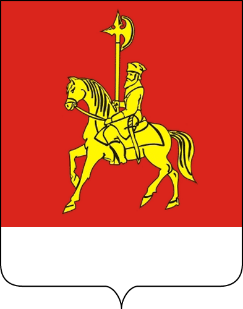 АДМИНИСТРАЦИЯ КАРАТУЗСКОГО РАЙОНАПОСТАНОВЛЕНИЕ26.07.2022              					                              с. Каратузское						                 № 596-пО внесении изменений в постановление администрации Каратузского района от 15.07.2022 № 563-п «Об утверждении условий и порядка предоставления субсидий юридическим лицам (за исключением государственных и муниципальных учреждений) и индивидуальным предпринимателям на финансовое обеспечение (возмещение) затрат теплоснабжающих и энергосбытовых организаций, осуществляющих производство и (или) реализацию тепловой и электрической энергии, возникших вследствие разницы между фактической стоимостью топлива и стоимостью топлива, учтенной в тарифах на тепловую и электрическую энергию на 2022 год, и правила их предоставления, в том числе оснований для отказа в предоставлении субсидии, порядка проведения отбора получателей субсидий, порядка расходования субсидий, порядка  и сроков возврата субсидий в случае нарушения условий их предоставления и представления отчетности»	В соответствии со статьей 78 Бюджетного кодекса Российской Федерации, постановлением Правительства Российской Федерации от 18.09.2020 № 1492 «Об общих требованиях к нормативным правовым актам, муниципальным правовым актам, регулирующим предоставление субсидий, в том числе грантов в форме субсидий, юридическим лицам, индивидуальным предпринимателям, а также физическим лицам - производителям товаров, работ, услуг, и о признании утратившими силу некоторых актов Правительства Российской Федерации и отдельных положений некоторых актов Правительства Российской Федерации», Законом Красноярского края от 09.12.2021 № 2-255 «О краевом бюджете на 2022 год и плановый период 2023-2024 годов», постановлением администрации Каратузского района от 31.10.2013 № 1124-п «Об утверждении муниципальной программы Каратузского района «Реформирование и модернизация жилищно-коммунального хозяйства и повышение энергетической эффективности», статьей 25 Устава муниципального образования «Каратузский район» постановляю:1. Внести изменения в раздел 2, раздел 3 приложения к постановлению администрации Каратузского района от 15.07.2022 № 563-п «Об утверждении условий и порядка предоставления субсидий юридическим лицам (за исключением государственных и муниципальных учреждений) и индивидуальным предпринимателям на финансовое обеспечение (возмещение) затрат теплоснабжающих и энергосбытовых организаций, осуществляющих производство и (или) реализацию тепловой и электрической энергии, возникших вследствие разницы между фактической стоимостью топлива и стоимостью топлива, учтенной в тарифах на тепловую и электрическую энергию на 2022 год, и правила их предоставления, в том числе оснований для отказа в предоставлении субсидии, порядка проведения отбора получателей субсидий, порядка расходования субсидий, порядка  и сроков возврата субсидий в случае нарушения условий их предоставления и представления отчетности» и изложить в редакции согласно приложению к данному постановлению. 2. Постановление подлежит размещению на официальном сайте администрации Каратузского района (www.karatuzraion.ru).3. Контроль за исполнением настоящего постановления возложить на заместителя главы района по жизнеобеспечению и оперативным вопросам.4. Постановление вступает в силу в день, следующий за днем его официального опубликования в периодическом печатном издании Вести муниципального образования «Каратузский район».И.о. главы района                                                                               А.Н. ЦитовичПриложение к постановлению администрации Каратузского района от  26.07.2022 № 596-п    2. Порядок проведения отбора2.1. Отбор проводится ОМС на основании заявок участников отбора на участие в отборе (далее – заявки) путем запроса предложений исходя из соответствия участника отбора критерию отбора, предусмотренному пунктом 1.5 Порядка, и очередности поступления заявок.2.2. Для проведения отбора ОМС в срок не позднее 30 июля текущего года размещает  на едином портале бюджетной системы и на официальном сайте ОМС в информационно-телекоммуникационной сети Интернет:    www.karatuzraion.ru (далее – официальный сайт ОМС), объявление о проведении отбора.2.3. В объявлении о проведении отбора указываются:сроки проведения отбора, а также даты начала подачи или окончания приема заявок участников отбора, которые не могут быть ранее 10-го календарного дня, следующего за днем размещения объявления о проведении отбора;наименование, место нахождения, почтовый адрес, адрес электронной почты ОМС;результаты предоставления субсидии в соответствии с пунктом 3.13 Порядка;доменное имя, и (или) сетевой адрес, и (или) указатели страниц сайта в информационно-телекоммуникационной сети Интернет, на котором обеспечивается проведение отбора;требования к участникам отбора, указанные в пункте 2.4 Порядка, и перечень документов, указанных в пункте 2.6 Порядка, представляемых участниками отбора для подтверждения их соответствия указанным требованиям;порядок подачи заявок участниками отбора и требований, предъявляемых к форме и содержанию заявок, подаваемых участниками отбора в соответствии с пунктами 2.7 - 2.8 Порядка;порядок отзыва заявок участников отбора в соответствии с пунктом 2.13 Порядка, порядок возврата заявок участников отбора, определяющий, в том числе основания для возврата заявок участников отбора, порядок внесения изменений в заявки участников отбора;правила рассмотрения и оценки заявок участников отбора в соответствии с пунктами 2.15 - 2.17 Порядка;порядок предоставления участникам отбора разъяснений положений объявления о проведении отбора, дата начала и окончания срока такого предоставления в соответствии с пунктом 2.14 Порядка;срок, в течение которого победитель (победители) отбора должен (должны) подписать с ОМС в соответствии с пунктом 3.7 Порядка соглашение о предоставлении субсидий из бюджета муниципального образования «Каратузский район» (далее – Соглашение), предусматривающее условие о согласии ресурсоснабжающей организации на осуществление ОМС и органами муниципального финансового контроля проверок соблюдения ресурсоснабжающей организацией условий, целей и порядка предоставления субсидии;условия признания победителя (победителей) отбора уклонившимся от заключения Соглашения в соответствии с пунктом 3.7 Порядка;дата размещения результатов отбора на официальном сайте ОМС, которая не может быть позднее 14-го календарного дня, следующего за днем определения победителя отбора.2.4. Участник отбора на первое число месяца подачи заявки должен соответствовать следующему требованию:участник отбора не должен получать средства из бюджета муниципального образования «Каратузский район» на основании иных муниципальных правовых актов муниципального образования «Каратузский район» на цель, указанную в пункте 1.2 Порядка.Участник отбора на дату формирования выписки из Единого государственного реестра юридических лиц или выписки из Единого государственного реестра индивидуальных предпринимателей, представленной участником отбора в соответствии с подпунктом 2 пункта 2.6 Порядка или запрашиваемой ОМС в соответствии с пунктом 2.15 Порядка, должен соответствовать следующим требованиям:участник отбора, являющийся юридическим лицом, не должен находиться в процессе реорганизации (за исключением реорганизации в форме присоединения к юридическому лицу, являющемуся участником отбора, другого юридического лица), ликвидации, в отношении него не введена процедура банкротства, деятельность участника отбора не приостановлена в порядке, предусмотренном законодательством Российской Федерации, участник отбора – индивидуальный предприниматель не должен прекратить деятельность в качестве индивидуального предпринимателя (в случае, если такие требования предусмотрены правовым актом); участник отбора не должен являться иностранным юридическим лицом, а также российским юридическим лицом, в уставном (складочном) капитале которого доля участия иностранных юридических лиц, местом регистрации которых является государство или территория, включенные в утвержденный Министерством финансов Российской Федерации перечень государств и территорий, предоставляющих льготный налоговый режим налогообложения и (или) не предусматривающих раскрытия и представления информации при проведении финансовых операций (офшорные зоны), в совокупности превышает 50 процентов.Участник отбора на дату, указанную в запросе участника отбора в территориальный орган Федеральной налоговой службы об исполнении налогоплательщиком (плательщиком сбора, плательщиком страховых взносов, налоговым агентом) обязанности по уплате налогов, сборов, страховых взносов, пеней, штрафов, процентов (далее - запрос), или в случае отсутствия в запросе участника отбора такой даты, а также в случае направления запроса ОМС в порядке межведомственного информационного взаимодействия - на дату регистрации запроса в территориальном органе Федеральной налоговой службы, при представлении справки территориального органа Федеральной налоговой службы, представленной участником отбора в соответствии с подпунктом 3 пункта 2.6 Порядка или запрашиваемой ОМС в соответствии с пунктом 2.15 Порядка, должен соответствовать следующему требованию:у участника отбора должна отсутствовать неисполненная обязанность в размере более 300 тыс. рублей по уплате налогов, сборов, страховых взносов, пеней, штрафов, процентов, подлежащих уплате в соответствии с законодательством Российской Федерации о налогах и сборах.Участник отбора на дату формирования справки об отсутствии запрашиваемой информации, выданной территориальным органом Федеральной налоговой службы, представляемой в соответствии с подпунктом 4 пункта 2.6 Порядка или запрашиваемой ОМС в соответствии с пунктом 2.15 Порядка, должен соответствовать следующему требованию:в реестре дисквалифицированных лиц отсутствуют сведения о дисквалифицированных руководителе, членах коллегиального исполнительного органа, лице, исполняющем функции единоличного исполнительного органа, или главном бухгалтере участника отбора, являющегося юридическим лицом, об участнике отбора – индивидуальном предпринимателе (в случае, если такие требования предусмотрены правовым актом).Участник отбора на дату предоставления в ОМС заявки должен соответствовать следующему требованию:участник отбора не должен находиться в перечне организаций и физических лиц, в отношении которых имеются сведения об их причастности к экстремистской деятельности или терроризму, либо в перечне организаций и физических лиц, в отношении которых имеются сведения об их причастности к распространению оружия массового уничтожения (далее – перечни о причастности) (в случае, если такие требования предусмотрены правовым актом).Документы, необходимые для подтверждения соответствия участника отбора требованиям, предусмотренным настоящим пунктом, указаны в подпунктах 2 - 8 пункта 2.6 Порядка.2.5. Для участия в отборе участнику отбора необходимо представить в ОМС в течение 10 календарных дней, указанных в объявлении о проведении отбора, указанного в пункте 2.2 Порядка, заявку на участие в отборе для предоставления субсидий на финансовое обеспечение (возмещение) затрат, возникших вследствие разницы между фактической стоимостью топлива и стоимостью топлива, учтенной в тарифах на тепловую и электрическую энергию на 2022 год, по форме согласно приложению № 1 к Порядку.Участник отбора имеет право представить только одну заявку для участия в отборе.2.6. К заявке прилагаются следующие документы:1) копия документа, подтверждающего полномочия лица, представляющего интересы участника отбора (в случае представления, подписания и (или) заверения документов представителем участника отбора, не являющимся руководителем или лицом, исполняющим функции единоличного исполнительного органа участника отбора – юридического лица, либо участником отбора – индивидуальным предпринимателем);2) выписка из Единого государственного реестра юридических лиц, или выписка из Единого государственного реестра индивидуальных предпринимателей, полученная участником отбора не ранее 20 рабочих дней до даты подачи заявки (представляется по собственной инициативе);3) справка, выданная территориальным органом Федеральной налоговой службы, подтверждающая отсутствие у участника отбора неисполненной обязанности в размере более 300 тыс. рублей по уплате налогов, сборов, страховых взносов, пеней, штрафов, процентов, подлежащих уплате в соответствии с законодательством Российской Федерации о налогах и сборах, по состоянию на дату не ранее 20 рабочих дней до даты подачи заявки (представляется по собственной инициативе);4) справка об отсутствии запрашиваемой информации, выданная территориальным органом Федеральной налоговой службы, по состоянию на дату не ранее 20 рабочих дней до даты подачи заявки, подтверждающая отсутствие сведений в реестре дисквалифицированных лиц о дисквалифицированном руководителе, членах коллегиального исполнительного органа, лице, исполняющем функции единоличного исполнительного органа, или главном бухгалтере участника отбора, являющегося юридическим лицом, об участнике отбора – индивидуальном предпринимателе (представляется по собственной инициативе);5) копии паспортов руководителя, членов коллегиального исполнительного органа, лица, исполняющего функции единоличного исполнительного органа, главного бухгалтера участника отбора, являющегося юридическим лицом, индивидуального предпринимателя – участника отбора;6) согласия на обработку персональных данных в соответствии с требованиями Федерального закона от 27.07.2006 № 152-ФЗ  «О персональных данных» по форме согласно приложению № 2 к Порядку, заполненные руководителем, членами коллегиального исполнительного органа, лицом, исполняющим функции единоличного исполнительного органа, главным бухгалтером участника отбора, являющегося юридическим лицом, индивидуальным предпринимателем – участником отбора;7) копии документов, подтверждающих назначение руководителя, главного бухгалтера, назначение (избрание) лица, исполняющего функции единоличного исполнительного органа, избрание членов коллегиального исполнительного органа участника отбора, являющегося юридическим лицом.8) скриншот (снимок экрана) страниц официального сайта Федеральной службы по финансовому мониторингу в информационно-телекоммуникационной сети Интернет по адресу: www.fedsfm.ru подтверждающий отсутствие сведений об участнике отбора в перечнях о причастности;9) копия устава юридического лица.2.7. Копии документов и скриншотов, указанных в пункте 2.6 Порядка, заверяются руководителем или лицом, исполняющим функции единоличного исполнительного органа участника отбора, являющегося юридическим лицом, либо индивидуальным предпринимателем – участником отбора, либо представителем участника отбора, наделенным соответствующими полномочиями, и скрепляются печатью участника отбора (при наличии).2.8. Заявка может быть представлена на бумажном носителе в ОМС лично либо посредством почтового отправления по адресу: Каратузский район, с. Каратузское, ул. Советская, д. 21, каб.201.Участник отбора имеет право представить заявку в электронной форме на электронную почту: info@karatuzraion.ru (далее - электронная почта ОМС) или с использованием информационно-телекоммуникационных технологий - федеральной государственной информационной системы «Единый портал государственных и муниципальных услуг (функций)» или краевого портала государственных и муниципальных услуг, при этом заявка должна быть подписана усиленной квалифицированной электронной подписью.В случае если заявка поступила в ОМС в форме электронного документа в нерабочее время (в том числе в нерабочий праздничный 
или выходной день), она регистрируются ОМС в первый рабочий день после поступления, за исключением случая, когда срок приема заявок истек.При поступлении заявки, подписанной усиленной квалифицированной электронной подписью, ОМС в день регистрации заявки осуществляет проверку действительности усиленной квалифицированной электронной подписи, с использованием которой подписана указанная заявка, предусматривающую проверку соблюдения условий, указанных в статье 11 Федерального закона от 06.04.2011 № 63-ФЗ «Об электронной подписи» (далее - Федеральный закон № 63-ФЗ).В случае если в результате проверки усиленной квалифицированной электронной подписи будет выявлено несоблюдение установленных условий признания ее действительности, ОМС в течение 3 дней со дня завершения проведения такой проверки принимает решение об отказе в приеме к рассмотрению электронных документов и направляет участнику отбора уведомление об этом в электронной форме по электронной почте, указанной в заявке, с указанием пунктов статьи 11 Федерального закона от 06.04.2011 № 63-ФЗ, которые послужили основанием для принятия указанного решения.После получения указанного уведомления участник отбора вправе представить заявку повторно, устранив нарушения, которые послужили основанием для отказа в приеме к рассмотрению первичной заявки, 
при условии, что срок приема заявок не истек.2.9. Заявка регистрируется ОМС в листе регистрации в день ее поступления с указанием номера регистрационной записи, даты и времени поступления. По требованию участника отбора ОМС выдает расписку 
в получении заявки с указанием перечня принятых документов, даты и времени ее получения и присвоенного регистрационного номера. При поступлении в ОМС заявки, направленной по почте, расписка в получении заявки не составляется и не выдается.2.10. Заявка, поступившая в ОМС в нерабочее время (в том числе в нерабочий праздничный или выходной день), регистрируется в первый рабочий день, следующий за днем ее поступления.2.11. Заявка, поступившая в ОМС после окончания срока, установленного пунктом 2.5 Порядка, регистрируется, но к участию в запросе предложений не допускается и не возвращается.2.12. Участник отбора несет ответственность за достоверность представленной информации.2.13. Участник отбора вправе изменить или отозвать свою заявку до истечения срока подачи заявок, указанного в пункте 2.5 Порядка.Изменение заявки или уведомление об отзыве заявки является действительным, если изменение заявки осуществлено или уведомление об отзыве заявки получено ОМС до истечения срока подачи заявок, указанного в пункте 2.5 Порядка, и подписано уполномоченным на то лицом.В случае принятия решения об изменении заявки участник отбора письменно, в том числе в форме электронного документа, уведомляет об этом ОМС и представляет в ОМС измененную заявку до истечения срока подачи заявок, указанного в пункте 2.5 Порядка. При этом в листе регистрации заявок делается отметка об отзыве заявки с целью внесения изменений. Новая дата поступления заявки отражается в листе регистрации по факту поступления измененной заявки.Отозванная заявка участнику отбора не возвращается.2.14. Участник отбора вправе направить письменно, в том числе в форме электронного документа, запрос ОМС о разъяснении положений Порядка. В течение 5 рабочих дней со дня поступления указанного запроса ОМС направляет в письменной форме по почте или в форме электронного документа разъяснения положений Порядка, если указанный запрос поступил в ОМС не позднее чем за 5 рабочих дней до дня окончания срока подачи заявок.2.15. Комиссия при администрации района по подготовке объектов жилищно-коммунального хозяйства, социальной сферы и жилищного фонда района к работе в зимний период 2022-2023 годов (далее – комиссия) осуществляет рассмотрение заявок на предмет соответствия участников отбора требованиям, указанным в пункте 2.4 Порядка, а также критерию отбора, предусмотренному пунктом 1.5 Порядка, в течение 10 рабочих дней после окончания срока подачи заявок, но не ранее получения последнего ответа на предоставление информации, получаемой в порядке межведомственного информационного взаимодействия.Рассмотрение заявок осуществляется  с использованием информации, содержащейся в заявках, а также открытых и общедоступных сведений, содержащихся в Едином государственном реестре юридических лиц, Едином государственном реестре индивидуальных предпринимателей, перечнях о причастности, получаемых ОМС в электронном виде, с использованием информации, размещенной на официальном сайте Федеральной налоговой службы в информационно-телекоммуникационной сети Интернет по адресу: www.nalog.ru и на официальном сайте Федеральной службы по финансовому мониторингу в информационно-телекоммуникационной сети Интернет по адресу: www.fedsfm.ru.ОМС самостоятельно направляет запрос в территориальный орган Федеральной налоговой службы о представлении документов или содержащихся в них сведений, не представленных по инициативе участников отбора в соответствии с подпунктами 2 – 4 пункта 2.6 Порядка, в порядке межведомственного информационного взаимодействия в соответствии с Федеральным законом от 27.07.2010 № 210-ФЗ «Об организации предоставления государственных и муниципальных услуг» в течение 2 рабочих дней с даты регистрации заявки в ОМС.2.16. Основаниями для отклонения комиссией заявки являются:1) несоответствие участника отбора требованиям, указанным в пунктах 2.4 и 1.5 Порядка;2) несоответствие заявки требованиям, установленным в объявлении о проведении отбора в соответствии с пунктами 2.5 и 2.6 Порядка;3) недостоверность представленной участником отбора информации, в том числе информации о месте нахождения и адресе юридического лица.2.17. ОМС в срок не позднее 5 рабочих дней после окончания срока рассмотрения заявок, указанного в пункте 2.15 Порядка, принимает решение о признании участника (участников) отбора победителем (победителями) отбора. Указанное решение принимается на основании решения комиссии и  оформляется распоряжением ОМС (далее - распоряжение о результатах отбора).2.18. ОМС в течение 3 рабочих дней после принятия распоряжения о результатах отбора направляет каждому участнику отбора письменное уведомление о принятом в отношении него решении. В случае если в отношении участника отбора принято решение об отклонении заявки, в уведомлении указываются основания отклонения заявки. Уведомление направляется способом, указанным участником отбора в заявке.2.19. ОМС не позднее 14 календарных дней с даты, указанной в пункте 2.18 Порядка, размещает на официальном сайте ОМС информацию о результатах отбора, включающую следующие сведения:дата, время и место проведения рассмотрения заявок;информация об участниках отбора, заявки которых были рассмотрены;информация об участниках отбора, заявки которых были отклонены, с указанием причин их отклонения, в том числе положений объявления о проведении отбора, которым не соответствуют такие заявки;наименование получателя (получателей) субсидии, с которым будет заключено Соглашение при соблюдении условий.3. Условия и порядок предоставления субсидий3.1. 	Средства субсидии предоставляются при соблюдении следующих условий:1) наличие установленных тарифов на тепловую и электрическую энергию на 2022 год ресурсоснабжающим организациям для группы потребителей «население»;2) наличие затрат ресурсоснабжающих организаций на производство и (или) реализацию тепловой и электрической энергии, возникших вследствие разницы между фактической стоимостью топлива в 2022 году и стоимостью топлива, учтенной в тарифах на тепловую и электрическую энергию на 2022 год, в пределах объемов приобретения топлива, но не выше чем объемы топлива, учтенные при установлении тарифов на тепловую и электрическую энергию на 2022 год;3) заключение соглашения о предоставлении субсидии между ОМС и победителем отбора.3.2 Победитель отбора в срок не позднее 10 рабочих дней со дня размещения информации о результатах отбора представляет в ОМС для подтверждения соответствия условию, указанном в подпункте 2 пункта 3.1 Порядка, следующие документы (далее - обосновывающие документы):1) расчет размера потребности в субсидии на финансовое обеспечение (возмещение) затрат ресурсоснабжающих организаций, возникших вследствие разницы между фактической стоимостью топлива и стоимостью топлива, учтенной в тарифах на тепловую и электрическую энергию на 2022 год по форме согласно приложению № 3 к Порядку;2) информация об объемах и стоимости 1 тонны топлива, учтенных при установлении тарифов ресурсоснабжающей организации на тепловую и электрическую энергию на 2022 год, подтвержденная министерством тарифной политики Красноярского края;3) копии договоров (контрактов) на поставку топлива ресурсоснабжающей организации для проведения отопительного периода 2021 - 2022 годов;4) копии платежных документов, подтверждающих фактические расходы ресурсоснабжающих организаций на поставку топлива для проведения отопительного периода 2021 - 2022 годов.Копии документов, перечисленных в настоящем пункте Порядка, заверяются руководителем ресурсоснабжающей организации или уполномоченным им лицом.Обосновывающие документы представляется в ОМС на бумажном носителе нарочным или посредством почтового отправления на почтовый адрес ОМС, указанный	 в пункте 2.8 Порядка.3.3. ОМС в течение 2 рабочих дней со дня получения обосновывающих документов производит расчет размера субсидии i-ой ресурсоснабжающей организации (Si) по формуле 1:S i = R i ×K         (1)где:Si - размер  субсидии i-ой ресурсоснабжающей организации, тыс. рублей;Ri – расчетная потребность в субсидии i-ой ресурсоснабжающей организации, тыс рублей;K - поправочный коэффициент.В случае если объем топлива, указанный в контрактах на его приобретение ресурсоснабжающей организацией, превышает объем топлива, учтенный при формировании тарифов на тепловую и электрическую энергию на 2022 год для i-ой ресурсоснабжающей организации, расчетная потребность в субсидии по данной ресурсоснабжающей организации определяется по формуле 2:R i =(Vплан ×Cфакт - Vплан ×Cплан)/1000    (2)где:V план - объем топлива, учтенный при формировании тарифов на тепловую и электрическую энергию на 2022 год для i-ой ресурсоснабжающей организации, тонн;C факт - стоимость 1 тонны топлива, указанная в контракте на его приобретение i-ой ресурсоснабжающей организацией, с учетом налога на добавленную стоимость, руб./тонн;C план - стоимость 1 тонны топлива, учтенная при формировании тарифов на тепловую и электрическую энергию на 2022 год для i-ой ресурсоснабжающей организации, с учетом налога на добавленную стоимость, руб./тонн.В случае если объем топлива, указанный в контрактах на его приобретение i-ой ресурсоснабжающей организацией, менее объема топлива, учтенного при формировании тарифов на тепловую и электрическую энергию на 2022 год для i-ой ресурсоснабжающей организации, расчетная потребность субсидии определяется по формуле 3:R i = (Vфакт ×Cфакт - Vфакт ×Cплан - (Vплан-Vфакт)×Cплан)/1000)   (3)где:V факт - объем топлива, указанный в контрактах на его приобретение i-ой ресурсоснабжающей организацией, тонн.Если значение Ri ≤ 0, то Ri в расчете Si не учитывается.Значение поправочного коэффициента определяется по формуле 4:K  =∑Ri/S общ   (4)где:S общ - общий размер субсидии, предусмотренный бюджету Каратузского района постановлением Правительства Красноярского края от 11.07.2022 № 610-п,      тыс. рублей.3.4. На основании выполненного ОМС расчета размера субсидии с i-ой ресурсоснабжающей организацией принимает решение о заключении соглашения о предоставлении субсидии.3.5. Основанием для отказа победителю отбора в предоставлении субсидии является признание победителя отбора уклонившимся от заключения Соглашения в соответствии с абзацем третьим пункта 3.7 Порядка.ОМС в течение 3 рабочих дней со дня принятия решения об отказе победителю отбора в предоставлении субсидии направляет победителю отбора уведомление о принятом решении. В уведомлении указывается основание отказа в предоставлении субсидии. Уведомление направляется способом, указанным победителем отбора в заявке.3.6. Для заключения Соглашения ОМС в течение 3 рабочих дней со дня принятия решения о заключении с победителем отбора Соглашения разрабатывает проект Соглашения и передает победителю отбора способом, указанным в заявке, два экземпляра проекта Соглашения для подписания.3.7. Победитель отбора в течение 5 рабочих дней со дня получения проекта Соглашения подписывает два экземпляра проекта Соглашения, скрепляет их печатью (при ее наличии) и возвращает два экземпляра проекта Соглашения на бумажном носителе ОМС с нарочным либо посредством почтового отправления с уведомлением о вручении на почтовый адрес ОМС, указанный в пункте 2.8 Порядка.ОМС в течение 3 рабочих дней с даты поступления проектов Соглашений в ОМС подписывает и скрепляет печатью ОМС два экземпляра проекта Соглашения и направляет один экземпляр Соглашения победителю отбора способом, указанным в заявке.Победитель отбора считается уклонившимся от заключения Соглашения в случае невозвращения подписанного со своей стороны экземпляра Соглашения в срок, указанный в настоящем пункте.3.8. Соглашение должно содержать:1) значения результата предоставления субсидии и показателя, необходимого для достижения результата предоставления субсидии;2) требования о необходимости согласования новых условий Соглашения или о расторжении Соглашения при недостижении согласия по новым условиям Соглашения в случае уменьшения ОМС ранее доведенных лимитов бюджетных обязательств на предоставление субсидии на соответствующий финансовый год (соответствующий финансовый год и плановый период), приводящего к невозможности предоставления субсидии в размере, определенном в Соглашении.3.9. Изменения в Соглашение оформляются в виде дополнительного соглашения к Соглашению (далее – Дополнительное соглашение).Расторжение Соглашения оформляется в виде дополнительного соглашения о расторжении Соглашения.В случае возникновения необходимости во внесении изменений или расторжении Соглашения ОМС направляет получателю субсидии письменное уведомление о необходимости заключения Дополнительного соглашения или дополнительного соглашения о расторжении Соглашения. ОМС и получатель субсидии заключают Дополнительное соглашение и (или) дополнительное соглашение о расторжении Соглашения в текущем финансовом году не позднее 20 рабочих дней с момента направления уведомления, но не позднее 31 декабря текущего финансового года.3.10. Перечисление средств субсидии ресурсоснабжающей организации осуществляется до 30-го числа месяца, следующего за месяцем подачи заявки на перечисление субсидии, указанной в абзаце втором настоящего пункта.Ресурсоснабжающая организация до 10-го числа месяца, предшествующего месяцу перечисления субсидии, представляет в ОМС заявку на перечисление субсидий на финансовое обеспечение (возмещение) затрат  возникших вследствие разницы между фактической стоимостью топлива и стоимостью топлива, учтенной в тарифах на тепловую и электрическую энергию на 2022 год (далее – заявка на перечисление средств субсидии) по форме согласно приложению № 4 к Порядку.Заявка на перечисление средств субсидии представляется в ОМС на бумажном носителе нарочным или посредством почтового отправления на почтовый адрес ОМС, указанный в пункте 2.8 Порядка.3.11. Перечисление субсидий получателям субсидий осуществляется ОМС в соответствии со сроками, установленными в Соглашении и (или) Дополнительном соглашении, на расчетные счета или корреспондентские счета победителей отбора, открытые в учреждениях Центрального банка Российской Федерации или кредитных организациях, указанные в Соглашении и (или) Дополнительном соглашении.3.12. Средства субсидии могут быть направлены только на цели, указанные в пункте 1.2 Порядка.3.13. Результатом предоставления субсидии является возмещение затрат теплоснабжающих и энергосбытовых организаций, осуществляющих производство и (или) реализацию тепловой и электрической энергии, возникших вследствие разницы между фактической стоимостью топлива и стоимостью топлива, учтенной в тарифах на тепловую и электрическую энергию на 2022. Значение результата использования субсидии устанавливается Соглашением.Для подтверждения достижения значения результата использования субсидии, ресурсоснабжающая организация представляет в ОМС отчет 
о достижении значения результата использования субсидии и обязательствах, принятых в целях его достижения, по форме и в сроки, определенные 
в Соглашении.АДМИНИСТРАЦИЯ КАРАТУЗСКОГО РАЙОНАРАСПОРЯЖЕНИЕ27.07.2022                 						                  с. Каратузское                    					                     № 254-рО внесении изменений в распоряжение администрации Каратузского района от 29.02.2016 года № 42-р «Об утверждении Положения о личном приеме граждан главой района и должностными лицами администрации Каратузского района»На основании ст.13 Федерального закона от 02.05.2006 года № 59-ФЗ «О порядке рассмотрения обращений граждан Российской Федерации», в связи с изменениями в структуре администрации Каратузского района, кадровыми изменениями, руководствуясь ст.ст.26-28  Устава муниципального образования «Каратузский район»:1.Внести  изменения в распоряжение администрации Каратузского района от 29.02.2016 года № 42-р «Об утверждении Положения о личном приеме граждан главой района и должностными лицами администрации Каратузского района»:приложение № 2 изменить и изложить в редакции согласно приложению к настоящему распоряжению. 2.Опубликовать настоящее распоряжение на «Официальном сайте администрации Каратузского района (www.karatuzraion.ru).3.Распоряжение вступает в силу в день, следующий за днём его официального опубликования в периодическом печатном издании Вести муниципального образования «Каратузский район».И.о. главы района                                                                               А.Н. ЦитовичПриложение к распоряжениюадминистрации Каратузского районаот   27.07.2022  № 254-рГрафикличного приема граждан должностными лицами администрации Каратузского района* В период проведения Главой района приема граждан по личным вопросам (согласно графику), заместители  главы района находятся на рабочих местах в служебных кабинетах.АДМИНИСТРАЦИЯ КАРАТУЗСКОГО РАЙОНАПОСТАНОВЛЕНИЯ29.07.2022			                 с. Каратузское 			        № 600-п О внесении изменений  в постановление администрации Каратузского района от 11.11.2013 года № 1163-п «Об утверждении муниципальной программы «Развитие культуры, молодежной политики и туризма в Каратузском районе»    	В соответствии со статьей 179 Бюджетного кодекса Российской Федерации, со статьей 28 Устава Муниципального образования «Каратузский район», ПОСТАНОВЛЯЮ:      	1. Внести изменения в приложение к постановлению администрации Каратузского района  от 11.11.2013 года № 1163-п «Об утверждении муниципальной программы «Развитие культуры, молодежной политики  и туризма в Каратузском районе» следующие изменения:        	1.1. В паспорте муниципальной программы Каратузского района «Развитие культуры, молодежной политики и туризма в Каратузском районе», строку «Ресурсное обеспечение муниципальной программы, в том числе, в разбивке по источникам финансирования по годам реализации программы» изложить в новой редакции согласно  приложению №1, №2.1.3.   Внести изменение в приложение № 3 к муниципальной программе«Развитие культуры, молодежной политики и туризма в Каратузском районе»: в паспорте подпрограммы  «Каратуз молодой», реализуемой в рамках муниципальной программы «Развитие культуры, молодежной политики и туризма в Каратузском районе» строку «Объемы и источники финансирования подпрограммы на период действия подпрограммы с указанием на источники финансирования по годам реализации подпрограммы» изложить в новой редакции: Приложение № 3 к паспорту подпрограммы «Каратуз молодой»,  реализуемой в рамках муниципальной программы «Развитие культуры, молодежной политики и туризма в Каратузском районе» изменить и изложить в новой редакции, согласно приложению № 3 к настоящему постановлению        1.4.  Внести изменение в приложение № 4 к муниципальной программе "Социальные услуги населению через партнерство некоммерческих организаций и власти", реализуемой в рамках муниципальной программы "Развитие культуры, молодежной политики и туризма в Каратузском районе", строку «Объемы и источники финансирования подпрограммы на период действия подпрограммы с указанием на источники финансирования по годам реализации подпрограммы» изложить в новой редакции:       Приложение № 4 к паспорту подпрограммы «Социальные услуги населению через партнерство некоммерческих организаций и власти»,  реализуемой в рамках муниципальной программы «Развитие культуры, молодежной политики и туризма в Каратузском районе» изменить и изложить в новой редакции, согласно приложению № 4 к настоящему постановлению2. Контроль за исполнением настоящего постановления возложить на  А.А. Савина, заместителя главы района по социальным  вопросам.	3. Постановление вступает в силу в день, следующий за днем его официального опубликования в периодическом печатном издании «Вести муниципального образования «Каратузский район».И. о. главы района                                                                           А.Н. ЦитовичПриложение № 1к муниципальной программе«Развитие культуры молодежной политикии туризма  в Каратузском районе»ИНФОРМАЦИЯО РЕСУРСНОМ ОБЕСПЕЧЕНИИ МУНИЦИПАЛЬНОЙ ПРОГРАММЫКАРАТУЗСКОГО РАЙОНА ЗА СЧЕТ СРЕДСТВ РАЙОННОГО БЮДЖЕТА,В ТОМ ЧИСЛЕ СРЕДСТВ, ПОСТУПИВШИХ ИЗ БЮДЖЕТОВ ДРУГИХУРОВНЕЙ БЮДЖЕТНОЙ СИСТЕМЫ И БЮДЖЕТОВ ГОСУДАРСТВЕННЫХВНЕБЮДЖЕТНЫХ ФОНДОВ(тыс. рублей)                                                                                                               Приложение № 2                                                                                                                                  к муниципальной программе                                                                                                                                                         «Развитие культуры молодежной политики                                                                                                                                         и туризма в Каратузском районе»ИНФОРМАЦИЯОБ ИСТОЧНИКАХ ФИНАНСИРОВАНИЯ ПОДПРОГРАММ, ОТДЕЛЬНЫХМЕРОПРИЯТИЙ МУНИЦИПАЛЬНОЙ ПРОГРАММЫ КАРАТУЗСКОГО РАЙОНА(СРЕДСТВА РАЙОННОГО БЮДЖЕТА, В ТОМ ЧИСЛЕ СРЕДСТВА,ПОСТУПИВШИЕ ИЗ БЮДЖЕТОВ ДРУГИХ УРОВНЕЙ БЮДЖЕТНОЙ СИСТЕМЫ,БЮДЖЕТОВ ГОСУДАРСТВЕННЫХ ВНЕБЮДЖЕТНЫХ ФОНДОВ)(тыс. рублей)Приложение № 4 к подпрограмме «Социальные услуги населению через партнерство некоммерческих организаций и власти» в рамках муниципальной программы «Развитие культуры молодежной политики и туризма в Каратузском районе»  АДМИНИСТРАЦИЯ КАРАТУЗСКОГО РАЙОНАПОСТАНОВЛЕНИЕ  25.07.2022							                  с. Каратузское 						    №   591-п          Об утверждении Порядка  проведения антикоррупционной экспертизы муниципальных  нормативных правовых актов и проектов муниципальных нормативных правовых актов  администрации Каратузского района В соответствии с Федеральным законом от 17.07.2009 № 172-ФЗ "Об антикоррупционной экспертизе нормативных правовых актов и проектов нормативных правовых актов", Постановлением Правительства Российской Федерации от 26.02.2010 № 96 "Об антикоррупционной экспертизе нормативных правовых актов и проектов нормативных правовых актов", на основании ст. ст. 26,27.1 Устава Каратузского района ПОСТАНОВЛЯЮ:1.Утвердить Порядок проведения антикоррупционной экспертизы муниципальных нормативных правовых актов и  проектов муниципальных нормативных правовых актов в администрации Каратузского района согласно  приложению.2.Постановление администрации района от  30.10.2012 года № 1328-п «Об утверждении Порядка  проведения антикоррупционной экспертизы муниципальных  нормативных правовых актов и проектов муниципальных нормативных правовых актов  администрации Каратузского района» считать утратившим силу.3.Контроль за исполнением настоящего постановления возложить на О.А.Дэка, начальника отдела по взаимодействию с территориями, организационной работе и кадрам.4.Опубликовать настоящее постановление на «Официальном сайте администрации Каратузского района (www.karatuzraion.ru).5. Настоящее постановление вступает  в силу в день, следующий за днем его официального опубликования  в периодическом печатном издании «Вести муниципального образования «Каратузский район»».И.о.главы района                                                                     А.Н.ЦитовичПриложение к  постановлениюадминистрации Каратузского  районаот    25.07.2022  №  591-пПОРЯДОКпроведения антикоррупционной экспертизы муниципальных нормативных правовых актов и проектов муниципальных нормативных правовых актов в администрации Каратузского района1.Общие положения1.1.Настоящий Порядок проведения антикоррупционной экспертизы муниципальных нормативных правовых актов и проектов муниципальных нормативных правовых актов в администрации Каратузского района  разработан  в соответствии с Конституцией Российской Федерации, Федеральным законом Российской Федерации от 25.12.2008 № 273-ФЗ "О противодействии коррупции", Федеральным законом Российской Федерации от 17.07.2009 № 172-ФЗ "Об антикоррупционной экспертизе нормативных правовых актов и проектов нормативных правовых актов", Постановлением Правительства Российской Федерации от 26.02.2010 № 96 "Об антикоррупционной экспертизе нормативных правовых актов и проектов нормативных правовых актов".1.2.Настоящий порядок определяет процедуру проведения антикоррупционной экспертизы муниципальных нормативных правовых актов (далее – правовых актов) и проектов муниципальных нормативных правовых актов (далее – проектов правовых актов) принимаемых администрацией Каратузского района.1.3.Антикоррупционная экспертиза правовых актов и проектов правовых актов администрации Каратузского района проводится главным специалистом отдела по взаимодействию с территориями, организационной работе и кадрам согласно методике проведения антикоррупционной экспертизы нормативных правовых актов и проектов нормативных правовых актов (далее – методика), установленной постановлением Правительства Российской Федерации от 26.02.2010 № 96. При подготовке проекта правового акта главным специалистом отдела по взаимодействию с территориями, организационной работе и кадрам администрации района  антикоррупционная экспертиза проекта правового акта главным специалистом отдела правового и документационного обеспечения администрации района.1.4.Администрация Каратузского района  в случае обнаружения в нормативных правовых актах (проектах нормативных правовых актов) коррупциогенных факторов, принятие мер, по устранению которых не относится к их компетенции администрации, информируют об этом органы прокуратуры.2.Порядок проведения антикоррупционной экспертизы правовых актов и проектов правовых актов2.1.Антикоррупционная экспертиза правовых актов и проектов правовых актов администрации района проводиться при проведении их правовой экспертизы.2.2.Не проводится антикоррупционная экспертиза отмененных или признанных утратившими силу правовых актов, а также правовых актов, в отношении которых проводилась антикоррупционная экспертиза, если в дальнейшем в эти акты не вносились изменения.2.3.Срок проведения антикоррупционной экспертизы:- правовых актов, в течение 7 рабочих дней  со дня получения поручения от  главы  района, либо от начальника отдела по взаимодействию с территориями, организационной работе и кадрам  администрации района;- проектов правовых актов, в  течение 7 рабочих дней  со дня получения поручения от главы  района, либо от начальника отдела по взаимодействию с территориями, организационной работе и кадрам. 2.4.По результатам антикоррупционной экспертизы правовых актов и проектов правовых актов администрации района составляется заключение согласно приложению к настоящему Порядку.2.5.Заключение носит рекомендательный характер и подлежит обязательному рассмотрению.2.6.Проекты правовых актов, содержащие коррупциогенные факторы, подлежат доработке и повторной антикоррупционной экспертизе.2.7.В случае возникновения разногласий, возникающих при оценке указанных в заключении коррупциогенных факторов, разногласия разрешаются путем создания рабочей группы, в которую включаются    начальник  отдела по взаимодействию с территориями, организационной работе и кадрам, главный специалист отдела правового и документационного обеспечения, разработчик правового акта или проекта правового акта, специалист подготовивший заключение. По результатам рассмотрения разногласий в течение 5 рабочих дней составляется заключение (согласно приложению к настоящему Порядку) подписанное всеми членами рабочей группы. В случае не урегулирования разногласий данное заключение направляется главе района для принятия окончательного решения (о необходимости внесения изменений, дополнений, признания утратившим силу правового акта, отмене правового акта).2.8.Повторная антикоррупционная экспертиза проектов правовых актов проводится в соответствии с настоящим Порядком.3. Независимая антикоррупционная экспертиза правовых актов и проектов правовых актов3.1.Независимая антикоррупционная экспертиза проводится юридическими и физическими лицами, аккредитованными Министерством юстиции Российской Федерации в качестве независимых экспертов антикоррупционной экспертизы нормативных правовых актов и проектов нормативных правовых актов, в соответствии с методикой в порядке, установленном Правилами проведения антикоррупционной экспертизы нормативных правовых актов и проектов нормативных правовых актов, утвержденными постановлением Правительства Российской Федерации  от 26.02.2010 N 96 "Об антикоррупционной экспертизе нормативных правовых актов и проектов нормативных правовых актов".3.2.Финансирование расходов на проведение независимой антикоррупционной экспертизы осуществляется ее инициатором за счет собственных средств.3.3.Заключение составленное по результатам независимой антикоррупционной экспертизы направляется в администрацию Каратузского района по почте, в виде электронного документа по электронной почте или иным способом.3.4.Заключение по результатам независимой антикоррупционной экспертизы носит рекомендательный характер и подлежит обязательному рассмотрению администрацией Каратузского района в тридцатидневный срок со дня его получения. По результатам рассмотрения гражданину или организации, проводившим экспертизу, направляется мотивированный ответ.                               Приложение к Порядку                                                 Заключениео проведении антикоррупционной экспертизы муниципального нормативного правового акта (проекта муниципального нормативного правового акта)от «_»__________20__ г.		                                          №_______________________________________________________________________________________________________________________________________(указать уполномоченное лицо (несколько лиц, коллегиальный орган и т.п.), которое (ые) проводило (ли) антикоррупционную экспертизу муниципального нормативного правового акта или проекта муниципального нормативного правового акта органа местного самоуправления) в соответствии с частями 3 и 4 статьи 3 Федерального закона от 17.07.2009 № 172-ФЗ «Об антикоррупционной экспертизе нормативных правовых актов и проектов нормативных правовых актов», статьей 6 Федерального закона от 25.12.2008 № 273-Ф3 «О противодействии коррупции» и пунктом 2 Правил проведения антикоррупционной экспертизы нормативных правовых актов и проектов нормативных правовых актов, утвержденных постановлением Правительства Российской Федерации от 26.02.2010 № 96, проведенаантикоррупционная экспертиза______________________________________	(реквизиты муниципального нормативного правового акта или проекта муниципального нормативного правового акта)в целях выявления в нем коррупциогенных факторов и их последующего устранения.Вариант 1:В представленном____________________________________________	(реквизиты муниципального нормативного правового акта или проекта муниципального нормативного правового акта)коррупциогенные факторы не выявлены.Вариант 2:В представленном:____________________________________________	(реквизиты муниципального нормативного правового акта или проекта муниципального нормативного правового акта)Выявлены следующие коррупциогенные факторы:__________________,В целях устранения выявленных коррупциогенных факторов предлагается_____________________________________________________________________________________________________________________________(указать способ устранения коррупциогенных факторов: исключение из текста документа, изложение его в другой редакции, внесение иных изменений в текст рассматриваемого документа либо в иной документ или иной способ).(наименование должности лица)                       (подпись)           КАРАТУЗСКИЙ РАЙОННЫЙ СОВЕТ ДЕПУТАТОВРЕШЕНИЕ26.07.2022                						                  с. Каратузское                   					                     № 14-134О внесении изменений и дополнений в решение Каратузского районного Совета депутатов от 29.06.2021 № 06-53 «Об утверждении Порядка предоставления и распределения иных межбюджетных трансфертов бюджетам поселений Каратузского района за содействие развитию налогового потенциала» В соответствии со статьей 142 Бюджетного кодекса Российской Федерации, п. 2.13 Постановления Правительства Красноярского края от 30 декабря 2019 года № 782-п «Об утверждении Порядка предоставления и распределения иных межбюджетных трансфертов бюджетам муниципальных образований Красноярского края за содействие, развитию налогового потенциала», руководствуясь ст.10 Устава Муниципального образования «Каратузский район», Каратузский районный Совет депутатов, РЕШИЛ:1.Внести в Приложение к решению Каратузского районного Совета депутатов от 29.06.2021 № 06-53 «Об утверждении Порядка предоставления и распределения иных межбюджетных трансфертов бюджетам поселений Каратузского района за содействие развитию налогового потенциала» следующие изменения:1.1. Пункт 3 Приложения к решению изменить и изложить в следующей редакции:«3. Иные межбюджетные трансферты предоставляются бюджетам поселений Каратузского района, имеющих в отчетном финансовом году по сравнению с годом, предшествующим отчетному финансовому году, прирост поступлений в бюджеты поселений Каратузского района единого сельскохозяйственного налога, земельного налога (за исключением земельного налога, уплаченного краевыми государственными учреждениями в отчетном финансовом году) и налога на имущество физических лиц (далее – налоги). В случае если сумма прироста налогов больше суммы иных межбюджетных трансфертов, предоставленных бюджету Каратузского района из краевого бюджета, сумма прироста уменьшается в одинаковом процентном соотношении с каждого муниципального образования.».1.2. Пункт 14 Приложения к решению изменить и изложить в следующей редакции: «14. Расчеты иного межбюджетного трансферта и предоставление отчета об его использовании.14.1. Иной межбюджетный трансферт бюджету i-го муниципального образования (Ti) рассчитывается по формуле:Ti = SUM Т / SUM П*Пi,Где:SUM Т – сумма иного межбюджетного трансферта, предоставленного бюджету Каратузского района из краевого бюджета;SUM П – сумма прироста налогов поселений Каратузского района;Пi – прирост поступлений налогов в бюджет i-го муниципального образования, рассчитываемый для муниципальных образований в соответствии с пунктом 3 настоящего Порядка.14.2. Отчет об использовании иных межбюджетных трансфертов бюджетами поселений за содействие развитию налогового потенциала предоставляется по следующей форме:  Отчет об использовании иных межбюджетных трансфертовбюджетами поселений за содействие развитию налогового потенциала__________________________________за _____год(наименование муниципального образования) <*> В соответствии с Федеральным законом от 06.10.2003 N 131-ФЗ "Об общих принципах организации местного самоуправления в Российской Федерации" и Законом Красноярского края от 15.10.2015 N 9-3724 "О закреплении вопросов местного значения за сельскими поселениями Красноярского края".Исполнитель    ФИО подпись           Телефон». 2. Контроль за выполнением настоящего решения возложить на постоянную депутатскую комиссию по экономике и бюджету (С.И. Бакурова).3. Решение вступает в силу в день, следующий за днем его официального опубликования в периодическом издании «Вести муниципального образования «Каратузский район»».КАРАТУЗСКИЙ РАЙОННЫЙ СОВЕТ ДЕПУТАТОВРЕШЕНИЕ26.07.2022                					                                с. Каратузское                   					                      № 14-135Об утверждении распределения иных межбюджетных трансфертов бюджетам поселений Каратузского района за содействие развитию налогового потенциала на 2022 годВ соответствии со статьей 142 Бюджетного кодекса Российской Федерации, Постановлением Правительства Красноярского края от 20.05.2022 №442-п «Об утверждении распределения иных межбюджетных трансфертов бюджетам муниципальных образований Красноярского края за содействие развитию налогового потенциала на 2022 год», решением Каратузского районного Совета депутатов от 29.06.2021 № 06-53 «Об утверждении Порядка предоставления и распределения иных межбюджетных трансфертов бюджетам поселений Каратузского района за содействие развитию налогового потенциала», руководствуясь ст.10 Устава Муниципального образования «Каратузский район», Каратузский районный Совет депутатов, РЕШИЛ:1. Утвердить распределение иных межбюджетных трансфертов бюджетам поселений	Каратузского района за содействие развитию налогового потенциала на 2022 год согласно, приложению к настоящему решению.2. Контроль за выполнением настоящего решения возложить на постоянную депутатскую комиссию по экономике и бюджету (С.И. Бакурова).3. Решение вступает в силу в день, следующий за днем его официального опубликования в периодическом издании «Вести муниципального образования «Каратузский район»».Приложение к решению Каратузского районного Совета депутатов  от 26.07.2022 № 14-135КАРАТУЗСКИЙ РАЙОННЫЙ СОВЕТ  ДЕПУТАТОВР Е Ш Е Н И Е26.07.2022                 					                               с. Каратузское                					                     №14-136О внесении изменений  в решение Каратузского районного Совета депутатов от 12.05.2022 №12-124 «О согласовании перечня  муниципального  имущества, подлежащего передаче из государственной  собственности Красноярского края в муниципальную  собственность  муниципального образования «Каратузский район» В соответствии с Федеральным законом от 06.10.2003 №131-ФЗ «Об общих принципах организации местного самоуправления  в Российской Федерации», законом Красноярского края от 05.06.2008  № 5-1732 «О порядке безвозмездной передачи в муниципальную  собственность имущества, находящегося в государственной собственности края, и безвозмездного приема имущества, находящегося в муниципальной собственности, в государственную собственность края», на основании обращения  агентства по управлению государственным имуществом Красноярского края от 30.03.2022 №75-92-972 «О передаче краевого имущества в муниципальную собственность», «Обобщенных сведений из реестра государственной  собственности Красноярского края» от 06.06.2022 № 92-06-4927, предоставленной агентством по управлению государственным имуществом Красноярского края, руководствуясь Уставом  муниципального образования «Каратузский район» Красноярского края, Каратузский районный  Совет депутатов, РЕШИЛ:1. Приложение к решению Каратузского районного Совета депутатов от 12.05.2022 № 12-124 «О согласовании перечня  муниципального  имущества, подлежащего передаче из государственной  собственности Красноярского края в муниципальную  собственность  муниципального образования «Каратузский район» изложить согласно приложению.2.Контроль за исполнением настоящего решения возложить на постоянную депутатскую комиссию по  законности  и охране общественного порядка (А. В. Бондарь).        3.Решение вступает в силу в день,  следующий за днем его официального опубликования в  периодическом печатном издании «Вести Муниципального образования «Каратузский район»».                                                        Перечень краевого имущества по объекту «Спортивный зал МБОУ «Таятская основная общеобразовательная школа  им. Героя России И. Кропочева», подлежащего передаче  в  муниципальную собственность  муниципального образования Каратузский район Красноярского края КАРАТУЗСКИЙ РАЙОННЫЙ СОВЕТ  ДЕПУТАТОВР Е Ш Е Н И Е26.07.2022               						                    с. Каратузское                   					                    №14-137О согласовании перечня  имущества,  подлежащего передаче  из государственной собственности Красноярского края в  муниципальную собственность  Муниципального образования «Каратузский район» Красноярского краяВ соответствии с Федеральным законом от 06.10.2003 №131-ФЗ «Об общих принципах организации местного самоуправления  в Российской Федерации», Законом Красноярского края от 05.06.2008  № 5-1732 «О порядке безвозмездной передачи в муниципальную  собственность имущества, находящегося в государственной собственности края, и безвозмездного приема имущества, находящегося в муниципальной собственности, в государственную собственность края»,  на основании  государственной программы Красноярского края «Развитие  образования»,  утвержденной постановлением Правительства Красноярского края от 30.09.2013 №508-п в рамках выполнения работ по объекту «Школа на 165 учащихся в с. Нижние Куряты Каратузского района», обращения  агентства по управлению государственным имуществом Красноярского края от 31.05.2022 №75-92-1653 «О передаче краевого имущества в муниципальную собственность», руководствуясь Уставом  Муниципального образования «Каратузский район» Красноярского края, Каратузский районный  Совет депутатов, РЕШИЛ:1. Согласовать перечень    имущества, подлежащего передаче из государственной  собственности Красноярского края в муниципальную  собственность  Муниципального образования «Каратузский район» Красноярского края,  согласно приложению.2.Контроль за исполнением настоящего решения возложить на постоянную депутатскую комиссию по  законности  и охране общественного порядка (А. В. Бондарь).        3.Решение вступает в силу в день,  следующий за днем его официального опубликования в  периодическом печатном издании «Вести Муниципального образования «Каратузский район»».Переченьимущества по объекту «Школа на 165 учащихся в   с. Нижние Куряты Каратузского района», подлежащего передаче из государственной  собственности Красноярского края в  муниципальную собственность  Муниципального образования «Каратузский район» Красноярского краяКАРАТУЗСКИЙ РАЙОННЫЙ СОВЕТ  ДЕПУТАТОВР Е Ш Е Н И Е26.07.2022                 						                   с. Каратузское               					                     №14-138О согласовании перечня имущества, подлежащего передаче  из государственной собственности Красноярского края в  муниципальную собственность  Муниципального образования «Каратузский район» Красноярского краяВ соответствии с Федеральным законом от 06.10.2003 №131-ФЗ «Об общих принципах организации местного самоуправления  в Российской Федерации», Законом Красноярского края от 05.06.2008  № 5-1732 «О порядке безвозмездной передачи в муниципальную  собственность имущества, находящегося в государственной собственности края, и безвозмездного приема имущества, находящегося в муниципальной собственности, в государственную собственность края», в рамках реализации пункта 2.2.22 «Обеспечение образовательных организаций материально-технической базой для внедрения цифровой образовательной среды, подпрограммы 2 государственной программы «Развитие образования», утвержденной постановлением Правительства Красноярского края от 30.09.2013 №508-п, обращения  министерства образования Красноярского края от 14.06.2022 №75-7609  «О передаче оборудования в рамках реализации федерального проекта «Цифровая образовательная среда»», руководствуясь Уставом  Муниципального образования «Каратузский район» Красноярского края, Каратузский районный  Совет депутатов, РЕШИЛ:1. Согласовать перечень    имущества, подлежащего передаче из государственной  собственности Красноярского края в муниципальную  собственность Муниципального образования «Каратузский район» Красноярского края,  согласно приложению.2.Контроль за исполнением настоящего решения возложить на постоянную депутатскую комиссию по  законности  и охране общественного порядка (А. В. Бондарь).        3.Решение вступает в силу в день,  следующий за днем его официального опубликования в  периодическом печатном издании «Вести Муниципального образования «Каратузский район»».Перечень краевого имущества,подлежащего передаче в  муниципальную собственность  Муниципального образования «Каратузский район» Красноярского краяКАРАТУЗСКИЙ РАЙОННЫЙ СОВЕТ ДЕПУТАТОВРЕШЕНИЕ26.07. 2022            						               с. Каратузское            					                 №14-139О внесении изменений в решение Каратузского районного Совета депутатов от 26.05.2020 № 32-284 «Об утверждении положения о специализированном жилищном фонде  муниципального образования «Каратузский район»В соответствии с Федеральным законом от 27.07.2010 № 210-ФЗ «Об организации предоставления государственных  и муниципальных услуг», руководствуясь статьей 8 Устава  Муниципального образования «Каратузский район» Красноярского края, Каратузский районный Совет депутатов, РЕШИЛ:1.Внести в  приложение к решению Каратузского района Совета депутатов от 26.05.2020 № 32-284 «Об утверждении положения  о специализированном жилищном фонде  муниципального образования «Каратузский район» следующие изменения:1.1. Подпункты 3.1.14.  и 3.1.15. пункта 3.1. «Служебные жилые помещения» исключить.1.2. В подпункте  3.2.3. пункта 3.2. «Приватизация служебных жилых помещений» слова «- выписки из домовой книги и финансового лицевого счета, а также копию документа, послужившего основанием для заселения жилого помещения, по месту постоянной регистрации» исключить.1.3. В подпункте  3.2.3. пункта 3.2. «Приватизация служебных жилых помещений» слова «- технический и кадастровый паспорта служебного жилого помещения» исключить;1.4. В подпункте  3.2.3. пункта 3.2. «Приватизация служебных жилых помещений» слова «- выписка из Единого государственного реестра прав на недвижимое  имущество  и сделок  с ним о наличии в собственности заявителя и членов его семьи жилого помещения (с 1997 года)» исключить. 2.Контроль за исполнением настоящего решения возложить на постоянную депутатскую комиссию по законности и охране общественного порядка (А.В. Бондарь).3. Настоящее Решение вступает в силу в день, следующий за днём его официального опубликования в периодическом печатном издании Вести муниципального образования «Каратузский район».КАРАТУЗСКИЙ РАЙОННЫЙ СОВЕТ ДЕПУТАТОВРЕШЕНИЕ26.07.2022                  					                               с. Каратузское                  					                    №14-140 О признании  утратившим силу решения Каратузского районного Совета депутатов от 22.09.2008  № 17-341 «Об  утверждении методик определения арендной платы за пользование объектами  муниципальной собственности»     	В соответствии с  ст.8  Федерального закона от 29.07.1998 №135-ФЗ «Об  оценочной деятельности  в Российской Федерации», Уставом  Муниципального образования «Каратузский района», Каратузский районный Совет депутатов, РЕШИЛ:         1.Решение  Каратузского районного  Совета депутатов от 22.09.2008    № 17-341 «Об  утверждении методик определения арендной платы за пользование объектами  муниципальной собственности» считать утратившим силу. 2. Контроль за исполнением настоящего решения возложить на постоянную депутатскую комиссию по охране общественного порядка и законности (А.В.Бондарь). 3. Настоящее Решение вступает в силу в день, следующий за днём его официального опубликования в периодическом печатном издании «Вести муниципального образования «Каратузский район».КАРАТУЗСКИЙ РАЙОННЫЙ СОВЕТ ДЕПУТАТОВРЕШЕНИЕ26.07.2022                						                  с. Каратузское               					              №14-141 О внесении изменений в решение Каратузского районного Совета депутатов от 19.02.2019  № 24-200 «О порядке и условиях приватизации муниципального имущества Муниципального образования «Каратузский район» Красноярского краяВ соответствии с  Гражданским кодексом Российской Федерации, Федеральным законом от 21.12.2001 № 178-ФЗ «О приватизации государственного и муниципального имущества»,  Федеральным законом от 06.10.2003 № 131-ФЗ «Об общих принципах организации местного самоуправления в Российской Федерации», Федеральным законом от 22.07.2008 № 159-ФЗ «Об особенностях отчуждения недвижимого имущества, находящегося в государственной собственности субъектов Российской Федерации или в муниципальной собственности и арендуемого субъектами малого и среднего предпринимательства, и о внесении изменений в отдельные законодательные акты Российской Федерации»,  Уставом  Муниципального образования «Каратузский района»,  Каратузский районный Совет депутатов РЕШИЛ:         1.Внести в приложение к решению Каратузского районного Совета депутатов от 19.02.2019  № 24-200 «О порядке и условиях приватизации муниципального имущества Муниципального образования «Каратузский район» Красноярского края» следующие изменения:       1.1. Часть 7.5 статьи 7 «План приватизации муниципального имущества» изменить и изложить в следующей редакции:  «7.5. Прогнозный план приватизации муниципального имущества размещается на официальный сайт Российской Федерации в сети «Интернет» для размещения информации о проведении торгов, определенном Правительством Российской Федерации и на официальном сайте администрации Каратузского района.». 2. Контроль за исполнением настоящего решения возложить на постоянную депутатскую комиссию по охране общественного порядка и законности (А.В.Бондарь). 3. Настоящее Решение вступает в силу в день, следующий за днём его официального опубликования в периодическом печатном издании «Вести муниципального образования «Каратузский район».КАРАТУЗСКИЙ РАЙОННЫЙ СОВЕТ ДЕПУТАТОВРЕШЕНИЕ          26.07. 2022          						            с.  Каратузское                 					               N14-142 Об утверждении положения о порядке управления и распоряжения муниципальной собственностью  муниципального образования «Каратузский район» Красноярского краяВ соответствии с Федеральным законом от 6 октября 2003 года N 131-ФЗ "Об общих принципах организации местного самоуправления в Российской Федерации",  Уставом  муниципального образования «Каратузский район», Каратузский районный Совет депутатов РЕШИЛ:1.Утвердить Положение о порядке управления и распоряжения муниципальной собственностью муниципального образования «Каратузский район», Красноярского края  согласно приложению.2.Решение Каратузского районного Совета депутатов от 24.03.2015 №43-335 «Об утверждении положения о порядке управления и распоряжения  имуществом, находящимся  в муниципальной  собственности  Муниципального образования «Каратузский район» считать  утратившим силу,  Решение Каратузского районного Совета Депутатов  от 26.05.2020  №32-278 «О внесении изменений и дополнений в решение Каратузского районного Совета депутатов от 24.03.2015г. № 43-335 «Об утверждении положения о порядке управления и распоряжения имуществом, находящимся в муниципальной собственности Муниципального образования «Каратузский район»» считать  утратившим силу.3.Контроль за исполнением настоящего Решения возложить на постоянную комиссию по законности и охране общественного порядка (А. В.Бондарь).4. Настоящее Решение вступает в силу в день, следующий за днем его официального опубликования в периодичном печатном издании "Вести" и подлежит размещению на официальном сайте Администрации Каратузского района  в сети Интернет.Председатель районного                           					И.О. Главы районаСовета депутатовГ.И. Кулакова                                      		                                                                   А.Н.ЦитовичПриложение Утвержденорешением Каратузского               районного Совета депутатовот 26.07.2022. N14-142 ПОЛОЖЕНИЕО ПОРЯДКЕ УПРАВЛЕНИЯ И РАСПОРЯЖЕНИЯ МУНИЦИПАЛЬНОЙСОБСТВЕННОСТЬЮ МУНИЦИПАЛЬНОГО ОБРАЗОВАНИЯ « КАРАТУЗСКИЙ РАЙОН» КРАСНОЯРСКОГО КРАЯНастоящее Положение разработано в соответствии с Конституцией Российской Федерации, Гражданским кодексом Российской Федерации, Федеральным законом от 06.10.2003 N 131-ФЗ "Об общих принципах организации местного самоуправления в Российской Федерации", Федеральным законом от 21.12.2001 N 178-ФЗ "О приватизации государственного и муниципального имущества", Федеральным законом от 14.11.2002 N 161-ФЗ "О государственных и муниципальных унитарных предприятиях", Федеральным законом от 26.07.2006 N 135-ФЗ "О защите конкуренции", Федеральным законом от 12.01.1996 N 7-ФЗ "О некоммерческих организациях", Уставом  муниципального образования «Каратузский район» Красноярского края и определяет общий порядок управления муниципальной собственностью МО «Каратузский район» (далее - муниципальная собственность).Глава 1. ОБЩИЕ ПОЛОЖЕНИЯСтатья 1. Основные термины и понятияМуниципальное имущество - движимое и недвижимое имущество, находящееся в муниципальной собственности.Муниципальная казна - средства  бюджета Каратузского района, а также иное муниципальное имущество, не закрепленное за муниципальными предприятиями и учреждениями на праве хозяйственного ведения или оперативного управления.Распоряжение муниципальным имуществом - действия органов местного самоуправления по определению юридической судьбы муниципального имущества, в том числе передаче его иным лицам в собственность, на ином вещном праве, аренду, безвозмездное пользование, доверительное управление, залог.Реестр муниципальной собственности - информационная система, содержащая структурированный перечень муниципального имущества и сведения об этом имуществе.Управление муниципальным имуществом - организованный процесс принятия и исполнения решений, осуществляемый органами местного самоуправления в области учета муниципального имущества, контроля за его сохранностью и использованием по назначению, по обеспечению надлежащего содержания, а также по вопросам, связанным с участием муниципального образования в создании, реорганизации и ликвидации юридических лиц, обеспечением эффективной координации, регулирования и контроля за их деятельностью.Статья 2. Принципы и формы управления и распоряжения муниципальной собственностью1. Управление и распоряжение муниципальной собственностью осуществляется в соответствии с принципами:законности;эффективности;подконтрольности;гласности;целевого использования имущества, закрепленного за муниципальными предприятиями и учреждениями, переданного иным юридическим и физическим лицам.2. Управление и распоряжение муниципальной собственностью может осуществляться в следующих формах:1) закрепление муниципального имущества на праве хозяйственного ведения или оперативного управления за муниципальными предприятиями и учреждениями;2) передача муниципального имущества во владение, пользование и распоряжение организаций на основании договоров аренды, доверительного управления, безвозмездного пользования и по иным договорам, предусмотренным законодательством Российской Федерации;3) внесение муниципального имущества в качестве вклада в уставные капиталы открытых акционерных обществ в порядке, предусмотренном законодательством о приватизации;4) внесение муниципального имущества в качестве взноса в некоммерческие организации;5) передача муниципального имущества в залог;6) отчуждение муниципального имущества в федеральную собственность, собственность края, иных муниципальных образований, а также в собственность юридических и физических лиц;7) иных, не запрещенных законодательством Российской Федерации.Статья 3. Отношения, регулируемые настоящим Положением1. Настоящее Положение регулирует отношения, возникающие в процессе управления и распоряжения муниципальным имуществом, в том числе отношения по:1) разграничению полномочий органов местного самоуправления по владению, пользованию и распоряжению муниципальным имуществом;2) управлению имуществом, находящимся в хозяйственном ведении или оперативном управлении муниципальных унитарных предприятий и учреждений;3) участию муниципального образования «Каратузский район» Красноярского края (далее - муниципальное образование) в хозяйственных обществах и некоммерческих организациях;4) передаче муниципального имущества во временное владение, пользование или распоряжение иных лиц по договору;5) отчуждению муниципального имущества;6) передаче муниципального имущества в залог;7) списанию муниципального имущества;8) организации контроля за сохранностью и использованием по назначению муниципального имущества;2. Действие настоящего Положения не распространяется на порядок управления и распоряжения земельными участками, лесами и иными природными объектами, средствами бюджета Каратузского района, жилым фондом. Порядок управления и распоряжения указанным муниципальным имуществом устанавливается иными нормативными правовыми актами органов местного самоуправления муниципального образования.Статья 4. Состав муниципального имуществаВ собственности муниципального образования может находиться:1) имущество, предназначенное для решения вопросов местного значения, соответствующее требованиям Федерального закона от 06.10.2003 N 131-ФЗ "Об общих принципах организации местного самоуправления в Российской Федерации";2) имущество, предназначенное для осуществления отдельных государственных полномочий, переданных органам местного самоуправления, в случаях, установленных федеральными и краевыми законами, а также имущество, предназначенное для осуществления отдельных полномочий органов местного самоуправления, переданных им в порядке, предусмотренной  статьей 15 Федерального закона от 06.10.2003 N 131-ФЗ "Об общих принципах организации местного самоуправления в Российской Федерации";3) имущество, предназначенное для обеспечения деятельности органов местного самоуправления и должностных лиц местного самоуправления, муниципальных служащих, работников муниципальных предприятий и учреждений в соответствии с нормативными правовыми актами Совета депутатов;4) имущество, необходимое для решения вопросов, право решения, которых предоставлено органам местного самоуправления федеральными законами и которые не отнесены к вопросам местного значения;5) имущество, предназначенное для осуществления полномочий по решению вопросов местного значения в соответствии с частями 1 и 1.1 статьи 17 Федерального закона от 06.10.2003 N 131-ФЗ "Об общих принципах организации местного самоуправления в Российской Федерации".Глава 2. РАЗГРАНИЧЕНИЕ ПОЛНОМОЧИЙ ОРГАНОВ МЕСТНОГОСАМОУПРАВЛЕНИЯ ПО ВЛАДЕНИЮ, ПОЛЬЗОВАНИЮ И РАСПОРЯЖЕНИЮМУНИЦИПАЛЬНЫМ ИМУЩЕСТВОМСтатья 5. Субъекты управления, владения, пользования и распоряжения муниципальной собственностьюВ соответствии с Уставом Каратузского района, субъектами управления и распоряжения муниципальной собственностью являются:1) Каратузский районный Совет депутатов (далее - Совет депутатов);2) Администрация Каратузского района в лице отдела земельных и имущественных отношений администрации Каратузского района (далее - администрация района).Статья 6. Полномочия Совета депутатов1. Совет депутатов определяет общий порядок владения, пользования и распоряжения муниципальным имуществом.2. Совет депутатов обладает следующими полномочиями:1) устанавливает полномочия органов местного самоуправления по управлению и распоряжению имуществом, находящимся в муниципальной собственности;2) утверждает план приватизации муниципального имущества на срок от одного года до трех лет, определяет порядок принятия решений об условиях приватизации муниципального имущества;3) устанавливает перечень (категории) объектов муниципальной собственности, не подлежащих отчуждению;4) определяет порядок управления и распоряжения имуществом, находящимся в муниципальной собственности;5) определяет порядок принятия решений о создании, реорганизации и ликвидации муниципальных предприятий, а также об установлении тарифов на услуги муниципальных предприятий и учреждений, выполнение работ, за исключением случаев, предусмотренных федеральными законами;6) согласовывает перечни объектов концессионного соглашения в целях передачи указанных объектов по концессионному соглашению;7)согласовывает перечни объектов муниципальной собственности, в целях их передачи в федеральную собственность, собственность Красноярского края, и собственность других муниципальных образований, а также согласовывает перечни объектов федеральной, краевой собственности, и собственности других муниципальных образований, предлагаемых к передаче в муниципальную собственность муниципального образования «Каратузский район».8)осуществляет контроль за эффективным использованием муниципального имущества, для чего:- истребует необходимую информацию по управлению объектами муниципальной собственности у администрации района и ее должностных лиц;- заслушивает отчеты органов и должностных лиц об управлении объектами муниципальной собственности;- проводит депутатские расследования по вопросам управления объектами муниципальной собственности;9)осуществляет иные полномочия в соответствии с действующим законодательством, Уставом Каратузского района, настоящим Положением.Статья 7. Полномочия Администрации Каратузского района1. Администрация Каратузского района организует непосредственное управление муниципальным имуществом в соответствии с настоящим Положением, а именно:1) обеспечивает управление и распоряжение муниципальным имуществом в соответствии с решениями, принятыми Советом депутатов;2) принимает решения по заключению договоров по использованию, приобретению объектов в муниципальную собственность и их отчуждению;3) разрабатывает проект плана приватизации;4) обеспечивает судебную защиту имущественных прав муниципального образования;5) издает правовые акты в соответствии с Уставом  Каратузского района по вопросам владения, пользования и распоряжения муниципальным имуществом, в том числе:- создания, приобретения, использования, аренды объектов муниципальной собственности или их отчуждения;- создания, реорганизации, ликвидации муниципальных унитарных предприятий и муниципальных учреждений;- создания коммерческих организаций с муниципальным вкладом в уставный капитал и управления муниципальными вкладами, долями, пакетами акций в хозяйственных товариществах и обществах;6) осуществляет выкуп земельных участков у собственников для муниципальных нужд;7) осуществляет учет муниципального имущества и ведет реестр муниципального имущества в порядке, установленном Приказом Минэкономразвития РФ от 30.08.2011 N 424 "Об утверждении Порядка ведения органами местного самоуправления реестров муниципального имущества";8) осуществляет полномочия арендодателя при сдаче в аренду муниципального имущества;9) организует непосредственное выполнение мероприятий, связанных с передачей и приемом в муниципальную собственность имущества;10) запрашивает и получает информацию по вопросам, связанным с использованием объектов муниципальной собственности;11) осуществляет контроль за использованием по назначению и сохранностью объектов муниципальной собственности;12) принимает решение о муниципальных заимствованиях, об эмиссии муниципальных ценных бумаг;13) устанавливает порядок принятия решений о создании муниципальных бюджетных или казенных учреждений;14) осуществляет иные полномочия, установленные Уставом Каратузского района, решениями Совета депутатов и действующим законодательством.Глава 3. МУНИЦИПАЛЬНАЯ КАЗНА. ПОРЯДОК УПРАВЛЕНИЯИ РАСПОРЯЖЕНИЯ МУНИЦИПАЛЬНОЙ КАЗНОЙСтатья 8. Имущество, составляющее муниципальную казну1. Средства  бюджета Каратузского района и иное муниципальное имущество, не закрепленное за муниципальными предприятиями и учреждениями на праве хозяйственного ведения или оперативного управления, составляют муниципальную казну муниципального образования.Статья 9. Основания отнесения имущества к муниципальной казне1. Основанием отнесения объектов муниципального имущества к казне являются:отсутствие закрепления муниципального имущества за муниципальными унитарными предприятиями и учреждениями на праве хозяйственного ведения или оперативного управления;принятие в муниципальную собственность государственного имущества, приобретение или прием безвозмездно в муниципальную собственность имущества юридических или физических лиц;отсутствие собственника имущества, отказ собственника от имущества или утрата собственником права на имущество по иным основаниям, предусмотренным действующим законодательством, на которое в случаях и в порядке, установленных действующим законодательством, приобретено право муниципальной собственности;изъятие излишнего, неиспользуемого или используемого не по назначению имущества, закрепленного за муниципальным предприятием или учреждением на праве оперативного управления;отказ муниципального предприятия или учреждения от права хозяйственного ведения или оперативного управления на муниципальное имущество;создание имущества за счет средств местного бюджета;иные основания, предусмотренные действующим законодательством.Статья 10. Управление и распоряжение имуществом, составляющим муниципальную казну1. Целями управления и распоряжения имуществом казны являются:содействие ее сохранению и воспроизводству;получение доходов в бюджет муниципального образования от ее использования;обеспечение обязательств муниципального образования;обеспечение общественных потребностей населения муниципального образования;привлечение инвестиций и стимулирование предпринимательской активности на территории муниципального образования.2. Для достижения указанных целей Администрацией района при управлении и распоряжении имуществом муниципальной казны решаются следующие задачи:по объектно полный и системный учет имущества, составляющего казну, и своевременное отражение его движения;сохранение и приумножение в составе казны имущества, управление и распоряжение которым обеспечивает привлечение в доход  бюджета Каратузского района дополнительных средств, а также сохранение в составе казны имущества, необходимого для обеспечения общественных потребностей населения;выявление и применение наиболее эффективных способов использования муниципального имущества;контроль за сохранностью и использованием муниципального имущества по целевому назначению.3. Имущество, состоящее в муниципальной казне, может быть предметом залога и иных обременений, может отчуждаться в собственность юридических и физических лиц, в государственную собственность и собственность иных муниципальных образований, а также передаваться во владение, пользование и распоряжение без изменения формы собственности на основании договоров в порядке, установленном законодательством Российской Федерации и настоящим Положением.Статья 11. Исключение имущества из казныИсключение имущества из казны муниципального образования осуществляется на основании постановления администрации района при закреплении этого имущества за организациями на праве хозяйственного ведения или оперативного управления, при списании или при отчуждении его в собственность юридических и физических лиц, в государственную собственность и собственность иных муниципальных образований.Глава 4. УПРАВЛЕНИЕ И РАСПОРЯЖЕНИЕ МУНИЦИПАЛЬНЫМ ИМУЩЕСТВОМ, ЗАКРЕПЛЕННЫМ ЗА МУНИЦИПАЛЬНЫМИ ПРЕДПРИЯТИЯМИ И МУНИЦИПАЛЬНЫМИ УЧРЕЖДЕНИЯМИСтатья 12. Передача имущества на праве хозяйственного ведения и оперативного управления1. По решению собственника (учредителя) муниципальное имущество может быть закреплено:- на праве хозяйственного ведения за муниципальным унитарным предприятием, основанном на праве хозяйственного ведения;- на праве оперативного управления за муниципальным унитарным предприятием, основанным на праве оперативного управления (казенным предприятием), либо за муниципальным учреждением.2. Право хозяйственного ведения или право оперативного управления имуществом, в отношении которого собственником принято решение о закреплении за унитарным предприятием или учреждением, возникает у этого предприятия или учреждения с момента передачи имущества, если иное не установлено законом и иными правовыми актами или решением собственника.3. Право хозяйственного ведения и право оперативного управления имуществом, если иное не предусмотрено Гражданским кодексом РФ, прекращаются по основаниям и в порядке, предусмотренным Гражданским кодексом РФ, другими законами и иными правовыми актами для прекращения права собственности, а также в случаях правомерного изъятия имущества у предприятия или учреждения по решению собственника.Статья 13. Управление и распоряжение имуществом, закрепленным за предприятиями и учреждениями на праве хозяйственного ведения и оперативного управления1. Муниципальное унитарное предприятие, которому имущество принадлежит на праве хозяйственного ведения или оперативного управления, владеет, пользуется и распоряжается этим имуществом в пределах, определяемых уставом предприятия и гражданским законодательством.Муниципальные учреждения, которым имущество принадлежит на праве оперативного управления, владеют, пользуются и распоряжаются этим имуществом в соответствии с целями своей деятельности, заданиями собственника (уполномоченного им органа) и назначением имущества в пределах, определяемых гражданским законодательством и уставом учреждения.2. Муниципальное предприятие не вправе продавать принадлежащее ему недвижимое имущество, сдавать его в аренду, отдавать в залог, вносить в качестве вклада в уставный (складочный) капитал хозяйственного общества или товарищества, или иным способом распоряжаться таким имуществом без согласия собственника имущества муниципального предприятия.Остальным имуществом, принадлежащим предприятию, основанному на праве хозяйственного ведения, оно распоряжается самостоятельно, если иное не предусмотрено федеральным законом или иными нормативными правовыми актами.3. Муниципальное казенное предприятие вправе отчуждать или иным способом распоряжаться принадлежащим ему имуществом только с согласия уполномоченного органа местного самоуправления.Уставом казенного предприятия могут быть предусмотрены виды и (или) размер иных сделок, совершение которых не может осуществляться без согласия собственника имущества такого предприятия.Казенное предприятие самостоятельно реализует произведенную им продукцию (работы, услуги), если иное не установлено федеральными законами или иными нормативными правовыми актами Российской Федерации.4. Муниципальное бюджетное учреждение без согласия собственника не вправе распоряжаться особо ценным движимым имуществом, закрепленным за ним собственником или приобретенным бюджетным учреждением за счет средств, выделенных ему собственником на приобретение такого имущества, а также недвижимым имуществом.Остальным находящимся на праве оперативного управления имуществом бюджетное учреждение вправе распоряжаться самостоятельно, если иное не предусмотрено пунктами 13 и 14 статьи 9.2 Федерального закона от 12.01.1996 N 7-ФЗ "О некоммерческих организациях" или абзацем третьим пункта 3 статьи 27 указанного федерального закона.Муниципальное автономное учреждение без согласия учредителя не вправе распоряжаться недвижимым имуществом и особо ценным движимым имуществом, закрепленными за ним собственником или приобретенными автономным учреждением за счет средств, выделенных ему учредителем на приобретение этого имущества. Остальным имуществом, в том числе недвижимым имуществом, автономное учреждение вправе распоряжаться самостоятельно, если иное не предусмотрено частью 6 статьи 3 Федеральным законом от 03.11.2006 N 174-ФЗ "Об автономных учреждениях".5. Плоды, продукция и доходы от использования имущества, находящегося в хозяйственном ведении или оперативном управлении унитарного предприятия или учреждения, а также имущество, приобретенное унитарным предприятием или учреждением по договору или иным основаниям, поступают в хозяйственное ведение или оперативное управление предприятия или учреждения в порядке, установленном Гражданским кодексом РФ, другими законами и иными правовыми актами для приобретения права собственности.6. Собственник имущества муниципального предприятия имеет право на получение части прибыли от использования имущества, находящегося в хозяйственном ведении такого предприятия.Муниципальное предприятие ежегодно перечисляет в бюджет муниципального образования 80% от прибыли, оставшейся после уплаты налогов и иных обязательных платежей, в 10-дневный срок со дня, установленного для предоставления годового бухгалтерского отчета.Остальная часть прибыли используется муниципальным унитарным предприятием в порядке, установленном действующим законодательством, нормативными правовыми актами органов местного самоуправления, Уставом и коллективным договором муниципального предприятия.Статья 14. Прекращение права хозяйственного ведения, права оперативного управленияПраво хозяйственного ведения и право оперативного управления имуществом, если иное не предусмотрено Гражданским кодексом РФ, прекращаются по основаниям и в порядке, предусмотренным Гражданским кодексом РФ, другими законами и иными правовыми актами для прекращения права собственности, а также в случаях правомерного изъятия имущества у предприятия или учреждения по решению собственника.Глава 5. УЧАСТИЕ МУНИЦИПАЛЬНОГО ОБРАЗОВАНИЯ В ХОЗЯЙСТВЕННЫХОБЩЕСТВАХ И НЕКОММЕРЧЕСКИХ ОРГАНИЗАЦИЯХСтатья 15. Формы и условия участия муниципального образования в хозяйственных обществах и некоммерческих организациях1. Участие муниципального образования в хозяйственных обществах может осуществляться путем:1) внесения муниципального имущества или имущественных прав муниципального образования в качестве вклада в уставные капиталы акционерных обществ, в порядке, предусмотренном законодательством о приватизации;2) предоставление бюджетных инвестиций юридическим лицам, не являющимся государственными или муниципальными учреждениями и государственными или муниципальными унитарными предприятиями.2. По решению органа местного самоуправления муниципальное имущество, а также исключительные права могут быть внесены в качестве вклада в уставные капиталы акционерных обществ. При этом доля акций акционерного общества, находящихся в муниципального образования и приобретаемых муниципальным образованием, в общем количестве обыкновенных акций этого акционерного общества не может составлять менее чем 25 процентов плюс одна акция, если иное не установлено Президентом Российской Федерации в отношении стратегических акционерных обществ.3. Решения о предоставлении бюджетных инвестиций юридическим лицам, не являющимся государственными или муниципальными учреждениями и государственными или муниципальными унитарными предприятиями, в объекты капитального строительства и (или) на приобретение объектов недвижимого имущества за счет средств местного бюджета принимаются в форме муниципальных правовых актов администрации сельсовета муниципального образования в определяемом ей порядке.4. Муниципальное образование может участвовать в некоммерческих организациях в случаях и порядке предусмотренных законодательством.Статья 16. Представитель муниципального образования в органах управления хозяйствующих обществах1. Права акционера акционерных обществ, акции которых находятся в собственности муниципального образования, от имени муниципальных образований осуществляют органы местного самоуправления.2. Представителями интересов муниципального образования в органах управления и ревизионных комиссиях открытых акционерных обществ могут быть лица, замещающие муниципальные должности, а также иные лица.3. Представитель действует на основании доверенности на голосование на общем собрании акционеров (участников), выдаваемой администрацией района по форме, отвечающей требованиям законодательства Российской Федерации.4. В качестве представителя выступают муниципальные служащие, имеющие высшее образование и стаж работы в органах государственной власти или местного самоуправления не менее 2 лет. При назначении (избрании) муниципального служащего в органы управления хозяйственного общества в его должностную инструкцию в установленном порядке вносятся дополнительные обязанности по осуществлению функций представителя.5. Представители осуществляют свою деятельность в соответствии с федеральным законодательством о хозяйственных обществах, действующим законодательством о муниципальной службе, решениями Совета депутатов и настоящим Положением.6. Выплата вознаграждения, возмещение расходов представителя, а также предоставление ему иных компенсаций осуществляется по основному месту работы представителя в порядке, установленном законодательством о муниципальной службе.7. Полагающееся в соответствии с решением общего собрания акционеров (участников) хозяйственного общества вознаграждение и (или) компенсационные выплаты, связанные с исполнением представителем функций члена совета директоров (наблюдательного совета) хозяйственного общества.Статья 17. Обязанности представителя муниципального образования1. Представитель обязан лично участвовать в работе органов управления хозяйственного общества и не вправе делегировать свои полномочия иным лицам, в том числе замещающим его по месту основной работы.2. Представитель, представляющий интересы муниципального образования на общем собрании акционеров (участников) хозяйственного общества должен:1) в ходе подготовки и участия в работе общего собрания акционеров (участников) хозяйственного общества осуществлять консультации с представителями, избранными в состав совета директоров (наблюдательного совета) и ревизионной комиссии общества;2) по вопросам, установленным администрацией района, осуществлять голосование в соответствии с письменными указаниями администрации округа;3) в двухнедельный срок после закрытия общего собрания акционеров (участников) хозяйственного общества представлять администрации района письменный отчет о работе общего собрания.3. Представитель, представляющий интересы муниципального образования в совете директоров (наблюдательном совете) хозяйственного общества должен:1) не менее чем за пятнадцать дней до общего собрания акционеров (участников) и пяти рабочих дней до заседания совета директоров (наблюдательного совета) хозяйственного общества представлять администрации района мотивированные предложения по вопросам повестки дня общего собрания акционеров (участников), заседания совета директоров (наблюдательного совета) общества;2) в трехдневный срок после заседания совета директоров (наблюдательного совета) хозяйственного общества представлять письменный отчет администрации района по установленной им форме о принятых на нем решениях и своем голосовании по каждому вопросу повестки дня;3) представлять администрации района два раза в год, не позднее 1 апреля и 1 октября, письменный доклад о деятельности хозяйственного общества;4) по запросам администрации района подготавливать и представлять оперативную информацию о деятельности хозяйственного общества;5) оперативно информировать администрацию района в письменной форме о возникновении в хозяйственном обществе ситуации, ведущей к ухудшению его экономического положения, либо обострению социальных или иных конфликтов в нем, а также ситуаций, влекущих угрозу нанесения ущерба интересам муниципального образования;6) консультировать представителя, представляющего интересы муниципального образования на общем собрании акционеров (участников) хозяйственного общества, по вопросам, включенным в повестку дня общего собрания;7) присутствовать на общих собраниях акционеров (участников) хозяйственного общества.4. При избрании двух и более представителей в совет директоров (наблюдательный совет) хозяйственного общества, при не поступлении письменных указаний администрации района, представители голосуют единообразно по согласованию друг с другом. При наличии разногласий голосование осуществляется ими в соответствии с письменным указанием администрации района.5. Представитель, избранный в состав ревизионной комиссии хозяйственного общества должен:1) незамедлительно информировать администрацию района в письменной форме о всех нарушениях, выявленных в ходе проверок финансово-хозяйственной деятельности хозяйственного общества;2) представлять администрации района в разумные сроки копии актов ревизии финансово-хозяйственной деятельности хозяйственного общества;3) голосование по утверждению актов проверок финансово-хозяйственной деятельности общества осуществлять по письменному указанию администрации района.Статья 18. Прекращение полномочий представителя муниципального образования1. Полномочия представителя на общих собраниях акционеров (участников) хозяйственного общества прекращаются в случае:1) продажи акций (доли в уставном капитале) хозяйственного общества, составляющих муниципальную собственность;2) передачи акций (доли в уставном капитале) хозяйственного общества, находящихся в муниципальной собственности, в доверительное управление или в уставный капитал иных хозяйственных обществ, в хозяйственное ведение (оперативное управление) предприятий (учреждений);3) досрочного отзыва представителя;4) увольнения представителя с занимаемой им муниципальной должности;5) ликвидации хозяйственного общества.2. Представитель на общих собраниях акционеров (участников) хозяйственного общества может досрочно отзываться администрацией района в случае:1) однократного грубого нарушении законодательства Российской Федерации или неисполнения письменных указаний администрации района;2) неоднократного нарушения порядка представления отчетности, установленного администрацией района;3) систематических действий представителя, свидетельствующих о его некомпетентности в вопросах, составляющих предмет деятельности хозяйственного общества;4) по уважительным причинам личного характера;5) по иным основаниям, влекущим за собой утрату доверия к представителю.3. Полномочия представителей, избранных в совет директоров (наблюдательный совет) и ревизионную комиссию хозяйственного общества прекращаются по истечении срока полномочий этих органов в соответствии с уставом хозяйственного общества, а также в соответствии с решением общего собрания акционеров (участников) хозяйственного общества.4. В двухмесячный срок после прекращения полномочий представителя, по установленным настоящим Положением основаниям, в органы управления и контроля хозяйственного общества должен быть назначен (представлен для избрания) другой представитель в порядке, установленном федеральным законодательством и настоящим Положением.Статья 19. Ответственность представителя муниципального образования1. Нарушение представителем установленного настоящим Положением порядка голосования в органах управления хозяйственного общества является должностным проступком, влекущим применение к нему мер дисциплинарной ответственности, установленных законодательством Российской Федерации и настоящим Положением.2. Представитель не несет ответственности за решения, повлекшие причинение хозяйственному обществу убытков, если голосование на заседаниях органов управления хозяйственного общества осуществлялось им в соответствии с письменными указаниями администрации района.3. Представитель при сомнении в правомерности письменных указаний администрации района обязан в письменной форме незамедлительно сообщить об этом. Если администрация района в письменной форме подтвердит ранее выданные письменные указания, представитель обязан действовать в соответствии с этими указаниями, за исключением случаев, когда их исполнение является административно либо уголовно наказуемым деянием.Статья 20. Обязанности администрации района1. Администрация района в ходе осуществления деятельности по организации представительства интересов муниципального образования в органах управления и контроля хозяйственных обществ обязана:1) своевременно осуществлять замену представителя при невозможности его личного участия в работе общего собрания акционеров (участников) хозяйственного общества;2) при досрочном отзыве представителя - члена ревизионной комиссии или совета директоров (наблюдательного совета) хозяйственного общества в месячный срок подобрать другую кандидатуру и направить письменное требование в совет директоров (наблюдательный совет) хозяйственного общества о созыве внеочередного общего собрания акционеров (участников) общества с целью избрания этого кандидата в состав ревизионной комиссии или совета директоров (наблюдательный совет) общества;3) сформировать резерв кандидатов в представители и организовать проведение их специальной подготовки;4) осуществлять меры по повышению уровня подготовки представителей по вопросам управления и распоряжения муниципальным имуществом, проводить с этой целью совещания, семинары, конференции;5) своевременно рассматривать документы, представляемые представителем, передавать ему соответствующие письменные указания в сроки, обеспечивающие их внесение в повестку дня заседаний органов управления и контроля хозяйственного общества в порядке, установленном уставом общества и его внутренними документами;6) своевременно информировать доверенных представителей об отчуждении части пакета акций (части доли) хозяйственного общества, составляющего муниципальную собственность, о передаче ее в доверительное управление или в уставный капитал (хозяйственное ведение) иных хозяйственных обществ и о соответствующем изменении количества голосов;7) представлять информацию представителям, необходимую для осуществления ими своих прав и обязанностей;8) обеспечить материальное стимулирование эффективной деятельности представителей.Глава 6. ОТЧУЖДЕНИЕ МУНИЦИПАЛЬНОГО ИМУЩЕСТВА В СОБСТВЕННОСТЬ ИНЫХ ЛИЦСтатья 21. Приватизация муниципального имущества1. Под приватизацией муниципального имущества понимается возмездное отчуждение находящегося в собственности муниципального образования имущества в собственность физических и (или) юридических лиц.2. Приватизация муниципального имущества осуществляется в соответствии с законодательством Российской Федерации о приватизации государственного и муниципального имущества, муниципальными нормативными правовыми актами.Статья 22. Передача имущества в государственную собственность или собственность иных муниципальных образованийМуниципальное имущество может передаваться в федеральную собственность, собственность края, муниципальную собственность иных муниципальных образований в случаях и в порядке, предусмотренных действующим законодательством.Глава 7. ПОРЯДОК И УСЛОВИЯ ПЕРЕДАЧИ МУНИЦИПАЛЬНОГО ИМУЩЕСТВА ВО ВРЕМЕННОЕ ВЛАДЕНИЕ, ПОЛЬЗОВАНИЕ И РАСПОРЯЖЕНИЕ ИНЫХ ЛИЦ ПО ДОГОВОРУСтатья 23. Условия передачи муниципального имущества1. Заключение договоров аренды, договоров безвозмездного пользования, договоров доверительного управления имуществом, иных договоров, предусматривающих переход прав владения и (или) пользования в отношении муниципального имущества, не закрепленного на праве хозяйственного ведения или оперативного управления, может быть осуществлено только по результатам проведения конкурсов или аукционов на право заключения таких договоров, за исключением предоставления указанных прав на такое имущество:1) на основании международных договоров Российской Федерации (в том числе межправительственных соглашений), федеральных законов, устанавливающих иной порядок распоряжения этим имуществом, актов Президента Российской Федерации, актов Правительства Российской Федерации, решений суда, вступивших в законную силу;2) государственным органам, органам местного самоуправления, а также государственным внебюджетным фондам, Центральному банку Российской Федерации;3) государственным и муниципальным учреждениям;4) некоммерческим организациям, созданным в форме ассоциаций и союзов, религиозных и общественных организаций (объединений) (в том числе политическим партиям, общественным движениям, общественным фондам, общественным учреждениям, органам общественной самодеятельности, профессиональным союзам, их объединениям (ассоциациям), первичным профсоюзным организациям), объединений работодателей, товариществ собственников жилья, социально ориентированным некоммерческим организациям при условии осуществления ими деятельности, направленной на решение социальных проблем, развитие гражданского общества в Российской Федерации, а также других видов деятельности, предусмотренных статьей 31.1 Федерального закона от 12 января 1996 года N 7-ФЗ "О некоммерческих организациях";5) адвокатским, нотариальным, торгово-промышленным палатам;6) медицинским организациям, организациям, осуществляющим образовательную деятельность;7) для размещения сетей связи, объектов почтовой связи;8) лицу, обладающему правами владения и (или) пользования сетью инженерно-технического обеспечения, в случае, если передаваемое имущество является частью соответствующей сети инженерно-технического обеспечения и данные часть сети и сеть являются технологически связанными в соответствии с законодательством о градостроительной деятельности, лицу, которому присвоен статус единой теплоснабжающей организации в ценовых зонах теплоснабжения в соответствии с Федеральным законом от 27 июля 2010 года N 190-ФЗ "О теплоснабжении";9) в порядке, установленном главой 5 Федерального закона от 26.07.2006 N 135-ФЗ "О защите конкуренции";10) лицу, с которым заключен государственный или муниципальный контракт по результатам конкурса или аукциона, проведенных в соответствии с Федеральным законом от 5 апреля 2013 года N 44-ФЗ "О контрактной системе в сфере закупок товаров, работ, услуг для обеспечения государственных и муниципальных нужд", если предоставление указанных прав было предусмотрено конкурсной документацией, документацией об аукционе для целей исполнения этого государственного или муниципального контракта, либо лицу, с которым государственным или муниципальным автономным учреждением заключен договор по результатам конкурса или аукциона, проведенных в соответствии с Федеральным законом от 18 июля 2011 года N 223-ФЗ "О закупках товаров, работ, услуг отдельными видами юридических лиц", если предоставление указанных прав было предусмотрено документацией о закупке для целей исполнения этого договора. Срок предоставления указанных прав на такое имущество не может превышать срок исполнения государственного или муниципального контракта либо договора;11) на срок не более чем тридцать календарных дней в течение шести последовательных календарных месяцев (предоставление указанных прав на такое имущество одному лицу на совокупный срок более чем тридцать календарных дней в течение шести последовательных календарных месяцев без проведения конкурсов или аукционов запрещается);12) взамен недвижимого имущества, права в отношении которого прекращаются в связи со сносом или с реконструкцией здания, строения, сооружения, которыми или частью которых является такое недвижимое имущество, либо в связи с предоставлением прав на такое недвижимое имущество государственным или муниципальным организациям, осуществляющим образовательную деятельность, медицинским организациям. При этом недвижимое имущество, права на которое предоставляются, должно быть равнозначным ранее имевшемуся недвижимому имуществу по месту расположения, площади и определяемой в соответствии с законодательством Российской Федерации, регулирующим оценочную деятельность, стоимости. Условия, при которых недвижимое имущество признается равнозначным ранее имевшемуся недвижимому имуществу, устанавливаются федеральным антимонопольным органом;13) правопреемнику приватизированного унитарного предприятия в случае, если такое имущество не включено в состав подлежащих приватизации активов приватизированного унитарного предприятия, но технологически и функционально связано с приватизированным имуществом и отнесено федеральными законами к объектам гражданских прав, оборот которых не допускается, или к объектам, которые могут находиться только в государственной или муниципальной собственности;14) являющееся частью или частями помещения, здания, строения или сооружения, если общая площадь передаваемого имущества составляет не более чем двадцать квадратных метров и не превышает десять процентов площади соответствующего помещения, здания, строения или сооружения, права на которые принадлежат лицу, передающему такое имущество;15) лицу, подавшему единственную заявку на участие в конкурсе или аукционе, в случае, если указанная заявка соответствует требованиям и условиям, предусмотренным конкурсной документацией или документацией об аукционе, а также лицу, признанному единственным участником конкурса или аукциона, на условиях и по цене, которые предусмотрены заявкой на участие в конкурсе или аукционе и конкурсной документацией или документацией об аукционе, но по цене не менее начальной (минимальной) цены договора (лота), указанной в извещении о проведении конкурса или аукциона. При этом для организатора торгов заключение предусмотренных частью 1 статьи 17.1 Федерального закона от 26.07.2006 N 135-ФЗ "О защите конкуренции" договоров в этих случаях является обязательным;16) передаваемое в субаренду или в безвозмездное пользование лицом, которому права владения и (или) пользования в отношении муниципального имущества предоставлены по результатам проведения торгов или в случае, если такие торги признаны несостоявшимися, либо в случае, если указанные права предоставлены на основании муниципального контракта или на основании пункта 1 части 1 статьи 17.1 Федерального закона от 26.07.2006 N 135-ФЗ "О защите конкуренции";17) публично-правовой компании "Единый заказчик в сфере строительства" в случае, если такое имущество передается в целях обеспечения выполнения инженерных изысканий, архитектурно-строительного проектирования, строительства, реконструкции, капитального ремонта, сноса объектов капитального строительства, включенных в программу деятельности указанной публично-правовой компании на текущий год и плановый период.2. Заключение договоров аренды в отношении муниципальных образовательных организаций, являющихся бюджетными учреждениями, автономными учреждениями, бюджетных и автономных научных учреждений осуществляется без проведения конкурсов или аукционов в порядке и на условиях, которые определены в Постановлении Правительства РФ от 12.08.2011 N 677 "Об утверждении Правил заключения договоров аренды в отношении государственного или муниципального имущества государственных или муниципальных образовательных организаций, являющихся бюджетными учреждениями, автономными учреждениями, бюджетных и автономных научных учреждений", при одновременном соблюдении следующих требований:1) арендаторами являются хозяйственные общества, созданные учреждениями, указанными в абзаце первом настоящего пункта;2) деятельность арендаторов заключается в практическом применении (внедрении) результатов интеллектуальной деятельности (программ для электронных вычислительных машин, баз данных, изобретений, полезных моделей, промышленных образцов, селекционных достижений, топологий интегральных микросхем, секретов производства (ноу-хау), право использования которых внесено в качестве вклада в их уставные капиталы;3) договорами аренды устанавливается запрет на сдачу в субаренду этого имущества, предоставленного хозяйственным обществам по таким договорам аренды, передачу хозяйственными обществами своих прав и обязанностей по таким договорам аренды другим лицам, предоставление этого имущества в безвозмездное пользование, залог таких арендных прав.3. Заключение договоров аренды, договоров безвозмездного пользования в отношении муниципального имущества муниципальных организаций, осуществляющих образовательную деятельность, осуществляется без проведения конкурсов или аукционов в случае заключения этих договоров с:1) медицинскими организациями для охраны здоровья обучающихся и работников организаций, осуществляющих образовательную деятельность;2) организациями общественного питания для создания необходимых условий для организации питания обучающихся и работников организаций, осуществляющих образовательную деятельность;3) физкультурно-спортивными организациями для создания условий для занятия обучающимися физической культурой и спортом;4) организациями в целях использования такого имущества для проведения научных исследований и разработок или практической подготовки обучающихся.3.1. По истечении срока договора аренды муниципального имущества, заключенного по результатам проведения торгов или без их проведения в соответствии с законодательством Российской Федерации, за исключением случаев, указанных в части 2 статьи 17.1 Федерального закона от 26.07.2006 N 135-ФЗ "О защите конкуренции", заключение такого договора на новый срок с арендатором, надлежащим образом исполнившим свои обязанности, осуществляется без проведения конкурса, аукциона, если иное не установлено договором и срок действия договора не ограничен законодательством Российской Федерации, при одновременном соблюдении следующих условий:1) размер арендной платы определяется по результатам оценки рыночной стоимости объекта, проводимой в соответствии с законодательством, регулирующим оценочную деятельность в Российской Федерации, если иное не установлено другим законодательством Российской Федерации;2) минимальный срок, на который перезаключается договор аренды, должен составлять не менее чем три года. Срок может быть уменьшен только на основании заявления арендатора.1.4. Арендодатель не вправе отказать арендатору в заключении на новый срок договора аренды в порядке и на условиях, которые указаны в части 1.3 настоящей статьи, за исключением следующих случаев:1) принятие в установленном порядке решения, предусматривающего иной порядок распоряжения таким имуществом;2) наличие у арендатора задолженности по арендной плате за такое имущество, начисленным неустойкам (штрафам, пеням) в размере, превышающем размер арендной платы за более чем один период платежа, установленный договором аренды.3.2. В случае отказа арендодателя в заключении на новый срок договора аренды муниципального имущества по основаниям, не предусмотренным пунктом 3.1 настоящей статьи, и заключения в течение года со дня истечения срока действия данного договора аренды с другим лицом арендатор, надлежащим образом исполнявший свои обязанности по договору аренды, вправе потребовать перевода на себя прав и обязанностей по заключенному договору и возмещения убытков, причиненных отказом возобновить с ним договор аренды, в соответствии с гражданским законодательством.Статья 24. Предоставление во временное владение, пользование, распоряжение имущества, находящегося в хозяйственном ведении или оперативном управлении предприятий1. В порядке, предусмотренном пунктом 1 статьи 23 настоящего Положения, осуществляется заключение договоров аренды, договоров безвозмездного пользования, иных договоров, предусматривающих переход прав владения и (или) пользования в отношении:1) муниципального недвижимого имущества, которое принадлежит на праве хозяйственного ведения либо оперативного управления муниципальным унитарным предприятиям;2) муниципального недвижимого имущества, закрепленного на праве оперативного управления за муниципальными автономными учреждениями;3) муниципального имущества, которое принадлежит на праве оперативного управления муниципальным бюджетным и казенным учреждениям, государственным органам, органам местного самоуправления.2. Заключение договоров аренды, договоров безвозмездного пользования, иных договоров, предусматривающих переход прав владения и (или) пользования в отношении имущества, указанного в п. 1 настоящей статьи, осуществляется с предварительного согласия администрации района. Согласие администрации района оформляется в форме распоряжения главы района.Статья 25. Порядок проведения конкурсов или аукционов на право заключения договоровПорядок проведения конкурсов или аукционов на право заключения договоров, указанных в пункте 1 статьи 23 и 24 настоящего Положения, и перечень видов имущества, в отношении которого заключение указанных договоров может осуществляться путем проведения торгов в форме конкурса установлены Приказом ФАС РФ от 10.02.2010 N 67 "О порядке проведения конкурсов или аукционов на право заключения договоров аренды, договоров безвозмездного пользования, договоров доверительного управления имуществом, иных договоров, предусматривающих переход прав владения и (или) пользования в отношении государственного или муниципального имущества, и перечне видов имущества, в отношении которого заключение указанных договоров может осуществляться путем проведения торгов в форме конкурса".Статья 26. Доверительное управление муниципальным имуществом1. Объекты доверительного управления:1) предприятия и другие имущественные комплексы,2) отдельные объекты, относящиеся к недвижимому имуществу,3) ценные бумаги,4) акции акционерных обществ,5) доли в уставном капитале хозяйственных обществ.2. Учредителем управления от имени муниципального образования выступает администрация района  на основании решения Совета депутатов.4. Решение Совета депутатов об учреждении доверительного управления муниципальным имуществом должно:1) содержать поручение администрации района провести торги на право заключения договора доверительного управления конкретными объектами, (далее - договор), либо заключить договор с конкретным доверительным управляющим по передаче ему этого муниципального имущества целевым образом;2) устанавливать форму проведения торгов (открытый или закрытый конкурс) и категории участников торгов при проведении закрытого конкурса;3) устанавливать размер вознаграждения доверительному управляющему;4) устанавливать способ обеспечения обязательств доверительного управляющего по договору.5. Для принятия решения об учреждении доверительного управления муниципальным имуществом администрации района представляет в Совет депутатов следующие документы:1) проект решения Совета депутатов об учреждении доверительного управления;2) пояснительную записку с обоснованием:целесообразности передачи имущества в доверительное управление;выбора формы заключения договора (на торгах или целевым образом);выбора кандидатуры доверительного управляющего (при заключении договора целевым образом);выбора формы проведения торгов и кандидатур участников торгов при проведении закрытого конкурса;размера вознаграждения доверительного управляющего как части дохода, получаемого в результате доверительного управления имуществом;размера платежа за право заключения договора, который не может быть меньше затрат организатора торгов на подготовку конкурсной документации;применения залога или банковской гарантии в качестве обеспечения доверительным управляющим исполнения обязательств по договору;3) копию отчета профессионального оценщика о рыночной стоимости объекта доверительного управления;4) проект договора, заключаемого целевым образом;5) проект конкурсной документации (при принятии решения о проведении торгов), включающей:порядок и условия проведения торгов;проект информационного сообщения о проведении торгов;форма заявки на участие в торгах;критерии выбора победителя торгов;начальный размер платежа, выплачиваемого победителем торгов, за право заключения договора;проект договора, заключаемого по результатам торгов.Статья 27. Проведение торгов на право заключения договора доверительного управления1. Торги проводятся в форме аукциона или конкурса, которые проводятся в порядке, установленном Приказ ФАС России от 10.02.2010 N 67 "О порядке проведения конкурсов или аукционов на право заключения договоров аренды, договоров безвозмездного пользования, договоров доверительного управления имуществом, иных договоров, предусматривающих переход прав в отношении государственного или муниципального имущества, и перечне видов имущества, в отношении которого заключение указанных договоров может осуществляться путем проведения торгов в форме конкурса".Организатором торгов выступает администрация района, которая создает соответствующую комиссию (аукционную или конкурсную).2. Победителем конкурса признается участник конкурса, который предложил лучшие условия исполнения договора и заявке на участие, в конкурсе которого присвоен первый номер.Победителем аукциона признается лицо, предложившее наиболее высокую цену договора, либо действующий правообладатель, если он заявил о своем желании заключить договор по объявленной аукционистом наиболее высокой цене договора.Статья 28. Передача имущества в доверительное управление1. Если иное не установлено законом, лицо, выигравшее торги, и организатор торгов подписывают в день проведения аукциона или конкурса протокол о результатах торгов, который имеет силу договора.Лицо, уклонившееся от подписания протокола, обязано возместить причиненные этим убытки в части, превышающей размер предоставленного обеспечения.Если в соответствии с законом заключение договора возможно только путем проведения торгов, при уклонении организатора торгов от подписания протокола победитель торгов вправе обратиться в суд с требованием о понуждении заключить договор, а также о возмещении убытков, вызванных уклонением от его заключения.Если в соответствии с законом заключение договора возможно только путем проведения торгов, победитель торгов не вправе уступать права и осуществлять перевод долга по обязательствам, возникшим из заключенного на торгах договора. Обязательства по такому договору должны быть исполнены победителем торгов лично, если иное не установлено в соответствии с законом.Условия договора, заключенного по результатам торгов в случае, когда его заключение допускается только путем проведения торгов, могут быть изменены сторонами, если это изменение не влияет на условия договора, имевшие существенное значение для определения цены на торгах, а также в иных случаях, установленных законом.2. Передача муниципального имущества доверительному управляющему осуществляется на основании договора по акту приемки - передачи с указанием рыночной стоимости передаваемого имущества. При передаче в доверительное управление предприятий как имущественных комплексов учредитель управления передает дополнительно: акт инвентаризации имущества, бухгалтерский баланс, заключение независимого аудитора о составе и рыночной стоимости имущества, включая перечень всех долгов, прав требования и исключительных прав.3. Движимое и недвижимое имущество, приобретаемое доверительным управляющим в муниципальную собственность в процессе управления муниципальным имуществом, включается в состав имущества, переданного в доверительное управление, на основании заключаемого между учредителем управления и доверительным управляющим дополнительного соглашения к договору, если иное не предусмотрено в договоре.4. При передаче в доверительное управление акций акционерных обществ договор должен предусматривать предоставление доверительным управляющим в качестве обеспечения исполнения обязательств по договору безотзывную банковскую гарантию банка, согласованного с учредителем управления, или залог, предметом которого являются имеющие высокую степень ликвидности и принадлежащие доверительному управляющему на праве собственности объекты недвижимого имущества, ценные бумаги, рыночная стоимость которых не может быть менее рыночной стоимости пакета акций, передаваемого в доверительное управление.При передаче в доверительное управление иного муниципального имущества, надлежащее исполнение обязательств доверительным управляющим обеспечивается залогом его имущества.Статья 29. Осуществление доверительного управления1. Осуществляя доверительное управление имуществом, доверительный управляющий вправе совершать в отношении этого имущества в соответствии с договором доверительного управления любые юридические и фактические действия в интересах выгодоприобретателя.2. Голосование на общих собраниях акционеров (участников) хозяйственного общества при управлении акциями (долями), переданными в доверительное управление, доверительный управляющий в письменной форме согласовывает с администрацией района по вопросам:1) реорганизации и ликвидации акционерного общества;2) внесения изменений и дополнений в учредительные документы акционерного общества;3) изменения величины уставного капитала акционерного общества;4) совершения крупной сделки от имени акционерного общества;5) принятия решения об участии акционерного общества в других организациях;6) эмиссии ценных бумаг акционерного общества;7) утверждения годового отчета.Статья 30. Возмещение расходов доверительного управляющего1. Возмещение расходов доверительного управляющего по управлению муниципальным имуществом, переданным ему в доверительное управление, осуществляется за счет и в пределах доходов (дивидендов по акциям), полученным от использования имущества.Предельный размер доли дохода, направляемой на возмещение расходов доверительного управляющего, устанавливается учредителем доверительного управления при заключении договора доверительного управления.2. Возмещению подлежат:1) командировочные расходы, связанные с осуществлением функций доверительного управляющего, в соответствии с действующими нормативами;2) почтовые, телефонные и телеграфные расходы;3) расходы по уплате налога на имущество, переданное в доверительное управление;4) затраты на проведение по инициативе учредителя доверительного управления внеочередных собраний акционеров, независимых экспертиз и аудита деятельности акционерного общества (при доверительном управлении акциями).Глава 8. ПОРЯДОК ПЕРЕДАЧИ МУНИЦИПАЛЬНОГО ИМУЩЕСТВА В ЗАЛОГСтатья 31. Имущество, которое может быть предметом залога1. В целях обеспечения исполнения обязательств муниципального образования и предприятий перед третьими лицами, может передаваться в залог муниципальное имущество:1) составляющее муниципальную казну;2) принадлежащее предприятию на праве хозяйственного ведения.2. Муниципальное имущество может быть предметом залога для обеспечения исполнения обязательств третьих лиц.Статья 32. Залог имущества, находящегося в муниципальной казне1. Имущество, находящееся в муниципальной казне, администрацией района может передаваться в залог в порядке, установленном законодательством Российской Федерации и настоящим Положением, за исключением имущества, не подлежащего приватизации в соответствии с законодательством Российской Федерации.2. Залог имущества, находящегося в муниципальной казне, возникает в силу договора, заключаемого администрацией сельсовета с кредитором по обеспечиваемому залогом обязательству.3. Взыскание на заложенное имущество для удовлетворения требований залогодержателя может быть обращено в случае неисполнения или ненадлежащего исполнения должником обеспеченного залогом обязательства.Обращение взыскания на заложенное имущество не допускается, если допущенное должником нарушение обеспеченного залогом обязательства незначительно и размер требований залогодержателя вследствие этого явно несоразмерен стоимости заложенного имущества. Если не доказано иное, предполагается, что нарушение обеспеченного залогом обязательства незначительно и размер требований залогодержателя явно несоразмерен стоимости заложенного имущества при условии, что одновременно соблюдены следующие условия:1) сумма неисполненного обязательства составляет менее чем пять процентов от размера стоимости заложенного имущества;2) период просрочки исполнения обязательства, обеспеченного залогом, составляет менее чем три месяца.4. Соглашение об обращении взыскания во внесудебном порядке на заложенное имущество должно быть заключено в той же форме, что и договор залога этого имущества.Статья 33. Залог имущества, принадлежащего предприятию на праве хозяйственного ведения1. Предприятие в целях обеспечения исполнения обязательств может в порядке, установленном законодательством Российской Федерации и настоящим Положением, передавать в залог движимое и недвижимое муниципальное имущество, принадлежащее ему на праве хозяйственного ведения, кроме имущества, предназначенного для непосредственного использования в производственном процессе, а также не подлежащего приватизации в соответствии с законодательством Российской Федерации.2. Передача предприятием в залог объектов недвижимого имущества, принадлежащих ему на праве хозяйственного ведения, может осуществляться при условии получения письменного согласия администрации района.3. Предприятие для получения разрешения на залог недвижимого имущества, принадлежащего ему на право хозяйственного ведения, направляет письменное заявление в администрацию района с приложением:1) проекта договора о залоге;2) свидетельства о внесении муниципального имущества, имеющегося у предприятия, в реестр;3) заключение независимого профессионального оценщика о рыночной стоимости передаваемого в залог муниципального имущества;4) финансово-экономического обоснования возможности выполнения предприятием обязательств, обеспечиваемых залогом муниципального имущества, в сроки, устанавливаемые договором о залоге этого имущества.4. Администрация района вправе отказать предприятию в выдаче разрешения на залог муниципального имущества, принадлежащего ему на праве хозяйственного ведения, если представленные предприятием документы не соответствуют законодательству Российской Федерации и настоящему Положению, а также в случае, если в отношении предприятия:1) принято решение о его приватизации, реорганизации или ликвидации;2) возбуждено производство по делу о несостоятельности (банкротстве).5. При соответствии документов, представленных предприятием, законодательству Российской Федерации и настоящему Положению администрация района в месячный срок со дня поступления этих документов издает распоряжение о разрешении предприятию внесения в залог принадлежащего ему на праве хозяйственного ведения муниципального имущества с приложением документов, представленных предприятием.Глава 9. ПОРЯДОК СПИСАНИЯ МУНИЦИПАЛЬНОГО ИМУЩЕСТВАСтатья 34. Основания и порядок списания муниципального имущества1. Движимое и недвижимое муниципальное имущество, относящееся к основным средствам и закрепленное на праве хозяйственного ведения и на праве оперативного управления за муниципальными предприятиями и учреждениями, может быть списано с их баланса по следующим основаниям:1) пришедшее в негодность вследствие физического износа, аварий, стихийных бедствий, нарушения нормальных условий эксплуатации и по другим причинам;2) морально устаревшее.2. Списание основных средств производится только в тех случаях, когда восстановление их невозможно или экономически нецелесообразно и если они в установленном порядке не могут быть реализованы либо переданы другим предприятиям или учреждениям.3. Предприятия самостоятельно в установленном порядке осуществляют списание движимого имущества, закрепленного за ними на праве хозяйственного ведения, за исключением случаев, установленных законодательством. Объекты недвижимого имущества могут быть списаны с баланса предприятия только с согласия администрации района.4. Предприятия и учреждения могут осуществлять списание имущества, закрепленного за ними на праве оперативного управления, с согласия администрации района.Списание имущества, относящегося к малоценным и быстроизнашивающимся предметам, предприятия и учреждения осуществляют самостоятельно в установленном порядке.Статья 35. Комиссия по списанию основных средств1. Для определения непригодности основных средств к их дальнейшему использованию приказом руководителя предприятия (учреждения) создается постоянно действующая комиссия по списанию основных средств.2. При списании недвижимого имущества в состав комиссий включаются дополнительно представители администрации района и органа технической инвентаризации.3. Комиссия по списанию основных средств:1) производит непосредственный осмотр объекта, подлежащего списанию, используя при этом всю необходимую техническую документацию (паспорт, поэтажные планы и другие документы), а также данные бухгалтерского учета, и устанавливает непригодность объекта к дальнейшему использованию либо восстановлению;2) устанавливает конкретные причины списания объекта;3) выявляет лиц, по вине которых произошло преждевременное выбытие основных средств из эксплуатации, вносит предложения о привлечении этих лиц к ответственности, установленной действующим законодательством;4) определяет возможность продажи имущества, подлежащего списанию, или безвозмездной передачи его на баланс социально-значимых учреждений (образовательным, детским, здравоохранения, социального обеспечения);5) при частичном сохранении потребительских качеств подлежащего списанию имущества определяют возможность использования отдельных узлов, деталей, материалов списываемого объекта и производит их оценку на основе действующих на этот момент рыночных цен на аналогичную продукцию и степени износа оцениваемых объектов, но не ниже остаточной стоимости;6) осуществляет контроль за изъятием из списываемых основных средств годных деталей, узлов, материалов, а также драгоценных металлов с определением их количества и веса, контролирует сдачу их на склад с соответствующим отражением на счетах бухгалтерского учета;7) составляет акты на списание отдельных объектов основных средств в течение 30 дней со дня установления непригодности объекта к дальнейшему использованию либо восстановлению;8) подготавливает проект приказа руководителя предприятия (учреждения) о списании основных средств и перечень имущества, подлежащего списанию в течение 30 дней со дня составления актов на списание отдельных объектов основных средств.4. В актах на списание указываются все реквизиты, описывающие списываемый объект:1) год изготовления или постройки объекта, дата его поступления на предприятие (учреждение);2) время ввода в эксплуатацию;3) первоначальная стоимость объекта (для переоцененных - восстановительная);4) сумма начисленного износа по данным бухгалтерского учета, количество проведенных капитальных ремонтов;5) подробно излагаются причины выбытия объекта, состояние его основных частей, деталей, узлов.5. При списании автотранспортных средств отражаются основные характеристики объекта списания с обязательным указанием пробега и возможности дальнейшего использования основных деталей и узлов, которые могут быть получены от разборки.При списании автотранспортных средств не полностью с амортизированных, но эксплуатация которых невозможна, а ремонт экономически нецелесообразен к акту на списание прилагается заключение специалиста технического надзора соответствующего органа государственной власти.6. При списании основных средств, выбывших вследствие аварии или пожара, к акту на списание прилагаются акты об аварии или пожаре, а также указываются меры, принятые в отношении виновных лиц.7. Составленные и подписанные комиссией акты на списание основных средств в течение 15 дней утверждаются руководителем предприятия (учреждения).Статья 36. Получение разрешения на списание муниципального имущества1. Для получения разрешения на списание муниципального имущества предприятие (учреждение) представляет в администрацию района следующие документы:1) копию приказа руководителя предприятия (учреждения) об образовании комиссии;2) заключение комиссии о невозможности продажи основного средства или безвозмездной передачи его с баланса учреждения на баланс социально-значимым учреждениям;3) копию приказа руководителя учреждения об утверждении перечня имущества, подлежащего списанию, с обоснованием его необходимости;4) перечень имущества, подлежащего списанию, по форме, устанавливаемой администрацией района;5) акты на списание основных средств.2. Администрация района в недельный срок анализирует представленные документы и в случае их соответствия законодательству Российской Федерации и настоящему Положению направляет в адрес руководителя предприятия (учреждения) письмо с разрешением списания имущества.Статья 37. Списание муниципального имущества1. После получения разрешения администрации района в течение 15 дней руководитель предприятия (учреждения) издает приказ о списании имущества и указание о разборке и демонтаже списываемых основных средств.2. Все детали, узлы и агрегаты разобранного и демонтированного оборудования, годные для ремонта других машин, а также другие материалы, полученные от ликвидации основных средств, приходуются по соответствующим счетам, на которых учитываются указанные ценности, а непригодные детали и материалы приходуются как вторичное сырье. При этом учет, хранение, использование и списание лома и отходов черных, цветных металлов, а также утильсырья осуществляется в порядке, установленном для первичного сырья, материалов и готовой продукции.3. Вторичное сырье, полученное от разборки списанных основных средств и непригодное для повторного использования на данном предприятии (учреждении), подлежит обязательной сдаче организациям, на которых возложен сбор такого сырья.4. Списанное имущество подлежит исключению из реестра муниципальной собственности.5. Аналогичным образом подлежит списанию имущество, составляющее казну. Решение о списании принимает администрация района.Глава 10. КОНТРОЛЬ ЗА СОХРАННОСТЬЮ И ИСПОЛЬЗОВАНИЕМПО НАЗНАЧЕНИЮ МУНИЦИПАЛЬНОГО ИМУЩЕСТВАСтатья 38. Цели и задачи контроля1. Контроль за сохранностью и использованием по назначению муниципального имущества осуществляется в целях:1) достоверного установления фактического наличия и состояния муниципального имущества, закрепленного за организациями или переданного им во временное владение, пользование и распоряжение в установленном порядке;2) повышение эффективности использования муниципального имущества, в том числе, за счет повышения доходности от его коммерческого использования;3) определения обоснованности затрат  бюджета Каратузского района на содержание муниципального имущества;4) обеспечение законности в деятельности юридических и физических лиц по владению, пользованию и распоряжению имеющимся у них муниципальным имуществом;5) приведение учетных данных об объектах контроля в соответствие с их фактическими параметрами.2. Основными задачами контроля за сохранностью и использованием по назначению муниципального имущества являются:1) выявление отклонений, различий между зафиксированным в документах состоянием имущества на момент контроля и его фактическим состоянием;2) выявление неэффективно используемых, неиспользуемых или используемых не по назначению объектов контроля, а также нарушений установленного порядка их использования;3) определение технического состояния объектов контроля и возможности дальнейшей их эксплуатации;4) установление причинно-следственных связей между выявленными в процессе контроля отклонениями от установленного порядка управления и распоряжения муниципальным имуществом и факторами, способствующими возникновению этих отклонений.Статья 39. Осуществление контроля1. Контроль за сохранностью и использованием по назначению муниципального имущества, имеющегося у организаций, осуществляет администрация района.2. В случаях, прямо установленных законодательством Российской Федерации, проводятся обязательные аудиторские проверки финансово-хозяйственной деятельности организаций, имеющих муниципальное имущество. В целях установления достоверности бухгалтерской отчетности организаций и соответствия совершенных ими финансовых и хозяйственных операций с муниципальным имуществом нормативным актам, действующим в Российской Федерации, по соответствующему постановлению администрации района назначаются инициативные аудиторские проверки, осуществляемые аудиторами и аудиторскими фирмами за счет средств  бюджета Каратузского района.3. Договоры о передаче муниципального имущества третьим лицам заключаются при условии включения в них обязательств принимающей имущество стороны обеспечить необходимые условия для проведения проверок передающей стороной фактического наличия, состояния сохранности и использования по назначению переданного муниципального имущества.4. Администрация района в целях контроля за сохранностью и использованием по назначению муниципального имущества:1) осуществляет ежегодные документальные проверки данных бухгалтерской отчетности и иных документов, представляемых организациями, имеющими муниципальное имущество, на их соответствие данным, содержащимся в реестре;2) осуществляет проверки фактического наличия, состояния сохранности и использования по назначению муниципального имущества, закрепленного за организациями на праве хозяйственного ведения и оперативного управления, а также переданного организациям на основании договоров аренды, доверительного управления, безвозмездного пользования и по иным основаниям, и соответствия фактических данных об этом имуществе сведениям, содержащимся в документах бухгалтерского учета этих организаций и в реестре;3) проводит экспертизу проектов договоров и иных документов, представляемых в установленном порядке организациями, имеющими муниципальное имущество, при совершении сделок с этим имуществом, на их соответствие законодательству, а также данным, содержащимся в реестре;5. Контроль за сохранностью и использованием по назначению муниципального имущества осуществляется в плановом и внеплановом порядке:6. Плановый контроль осуществляется в соответствии с перспективным планом контрольной работы на предстоящий год, а также текущих планов работы на квартал, разрабатываемых и утверждаемых администрацией района.Плановый контроль в форме документальной проверки проводится ежегодно в марте - апреле по результатам работы организации за прошедший год.7. Внеплановый контроль осуществляется в обязательном порядке:1) при передаче муниципального имущества в аренду, доверительное управление, безвозмездное пользование, залог, при его выкупе, продаже, а также при преобразовании муниципального унитарного предприятия;2) при прекращении срока действия договоров аренды, доверительного управления, безвозмездного пользования муниципальным имуществом, а также в случаях их досрочного расторжения;3) при установлении фактов хищений или злоупотреблений, а также порчи муниципального имущества;4) в случае стихийных бедствий, пожара, аварий и других чрезвычайных ситуаций, вызванных экстремальными условиями, повлекших нанесение ущерба муниципальному имуществу;5) при ликвидации (реорганизации) организации, имеющей муниципальное имущество.8. Для осуществления проверок фактического наличия, состояния сохранности муниципального имущества и порядка его использования администрация района образует рабочие группы и назначает их руководителей.9. Организация, имеющая муниципальное имущество, при извещении ее о предстоящей проверке обязана:1) подготовить документы по перечню, утверждаемому руководителем рабочей группы;2) назначить работников организации, ответственных за организацию содействия рабочей группе в ходе осуществления контроля;3) подготовить помещение, технические средства для обеспечения работы членов рабочей группы.Статья 40. Последствия выявления нарушенийПо окончании проверки администрация района:1. При выявлении нарушений действующего законодательства по совершению действий по распоряжению муниципальным имуществом, которые нанесли или могут нанести ущерб интересам муниципального образования, доводит до сведения Совета депутатов информацию в письменном виде.2. Издает и направляет в адрес руководителя организации, имеющей муниципальное имущество, постановление о мерах по устранению выявленных нарушений порядка управления и распоряжения муниципальным имуществом с указанием срока их выполнения.3. При наличии оснований, установленных законодательством Российской Федерации для прекращения права хозяйственного ведения и оперативного управления имуществом или для расторжения договоров аренды, доверительного управления, безвозмездного пользования этим имуществом, принимает меры по изъятию этого имущества у организаций в установленном законом порядке.4. При выявлении нарушений, повлекших нанесение ущерба имущественным интересам муниципального образования, принимает в установленном законом порядке меры по возмещению этого ущерба.5. Принимает меры по привлечению в установленном законом порядке к дисциплинарной и иной ответственности руководителей предприятий и учреждений, допустивших действия в нарушение действующего законодательства.6. После завершения контрольных мероприятий по конкретному объекту муниципального имущества вносит соответствующие изменения и дополнения в сведения о нем, содержащиеся в реестре.Статья 41. Защита права муниципальной собственности1. Защита права муниципальной собственности осуществляется в соответствии с действующим законодательством.2. Муниципальная собственность может быть истребована из чужого незаконного владения в соответствии с Гражданским кодексом Российской Федерации.Ф.И.О.ДолжностьДни приемаЧасы приемаМесто приемаТюнин Константин АлексеевичГлава районаПонедельник(еженедельно)с 10.00 до 12.00Каб. № 201Мигла Елена СергеевнаЗаместитель главы района пофинансам, экономике – руководитель финансового управленияПонедельник(еженедельно)с 14.00 до 16.00Каб. № 211Савин Андрей АлексеевичЗаместитель главы района по социальным вопросамПонедельник(еженедельно)с 13.00 до 15.00Каб. № 205Цитович Александр НиколаевичЗаместитель главы района по жизнеобеспечению и оперативным вопросамПонедельник(еженедельно)с 15.00 до 17.00Каб. № 315Ресурсное обеспечениемуниципальной программы, в том числе,в разбивке  по источникам  финансирования по годам реализации программыОбщий объем финансирования программы – 192218,41 тыс. рублей.в том числе:                                    
средства федерального бюджета – 6148,97 тыс. руб.средства краевого бюджета –  38084,03 тыс. руб.          
средства районного бюджета –  147985,41 тыс. руб.2022 год – 119594,53 тыс. руб.в том числе:        средства федерального бюджета – 646,37 тыс. руб.средства краевого бюджета  -  36286,62 тыс. руб.
средства  районного бюджета – 82661,54  тыс. руб.2023 год – 40308,82 тыс. руб.в том числе:                                    
средства федерального бюджета – 5300,39 тыс. руб.средства краевого бюджета – 1137,52 тыс. руб.
средства  районного бюджета – 33870,91  тыс. руб.2024 год – 32315,06 тыс. руб.в том числе:                                    
средства федерального бюджета – 202,21 тыс. руб.средства краевого бюджета –  659,89 тыс. руб.
средства  районного бюджета – 31452,96  тыс. руб.Объемы и источники финансирования подпрограммы на период действия подпрограммы с указанием на источники финансирования по годам реализации подпрограммыОбщий объем финансирования:                     8846,91 тыс. руб.; в том числе:федеральный бюджет – 0,00 тыс. руб.краевой бюджет – 935,40 тыс. руб.районный бюджет –  7911,51 тыс. руб.в том числе по годам:2022 г. – 3187,11 тыс. руб.- федеральный бюджет  0,00 тыс. руб.- краевой бюджет – 370,60 тыс. руб.- районный бюджет – 2816,51 тыс. руб.2023 г. – 2829,90 тыс. руб.- федеральный бюджет  0,00 тыс. руб.- краевой бюджет – 282,40 тыс. руб.- районный бюджет – 2547,50 тыс. руб.2024 г. – 2829,90 тыс. руб.- федеральный бюджет – 0,00 тыс. руб.- краевой бюджет – 282,40 тыс. руб.- районный бюджет –  2547,50 тыс. руб.Объёмы и источники финансирования  подпрограммыОбщий объем финансирования: 450,83тыс. руб.  в том числе:федеральный бюджет – 0,00 тыс. руб.краевой бюджет – 405,83 тыс. руб.районный бюджет – 45,00 тыс. руб.в том числе по годам:2022 г. – 420,83 тыс. руб.- федеральный бюджет – 0,00 тыс. руб.- краевой бюджет – 405,83 тыс. руб.- районный бюджет –  15,00 тыс. руб.2023 г. – 15,00 тыс. руб.- федеральный бюджет – 0,00 тыс. руб.- краевой бюджет – 0,00 тыс. руб.- районный бюджет – 15,00 тыс. руб.2024 г. – 15,00 тыс. руб.- федеральный бюджет – 0,00 тыс. руб.- краевой бюджет – 0,00 тыс. руб.- районный бюджет – 15,00 тыс. руб.N п/пСтатус (муниципальная программа, подпрограмма)Наименование программы, подпрограммыНаименование главного распорядителя бюджетных средств (далее – ГРБС)Код бюджетной классификацииКод бюджетной классификацииКод бюджетной классификацииКод бюджетной классификацииКод бюджетной классификацииОчередной финансовый год – 2022Первый год планового периода- 2023Второй год планового периода – 2024Итого на период 2022 – 2024 годовN п/пСтатус (муниципальная программа, подпрограмма)Наименование программы, подпрограммыНаименование главного распорядителя бюджетных средств (далее – ГРБС)ГРБСРз ПрЦСРВРпланпланпланплан12345678991011121Муниципальная программа Каратузского района«Развитие культуры, молодежной политики, физкультуры и спорта в Каратузском районе»всего, расходные обязательства по муниципальной программе ХХХХ119594,53119594,5340308,8232315,06192218,411Муниципальная программа Каратузского района«Развитие культуры, молодежной политики, физкультуры и спорта в Каратузском районе»в том числе по ГРБС:1Муниципальная программа Каратузского района«Развитие культуры, молодежной политики, физкультуры и спорта в Каратузском районе»администрация Каратузского районаХХХХ119594,53119594,5340308,8232315,06192218,412Подпрограмма 1«Развитие музейной деятельности»всего, расходные обязательства по муниципальной программе ХХХХ3677,643677,643637,463637,4610952,562Подпрограмма 1«Развитие музейной деятельности»в том числе по ГРБС:2Подпрограмма 1«Развитие музейной деятельности»администрация Каратузского районаХХХХ3677,643677,643637,463637,4610952,563Подпрограмма 2  «Каратуз молодой»всего, расходные обязательства по муниципальной программе ХХХХ3187,113187,112829,902829,908846,913Подпрограмма 2  «Каратуз молодой»в том числе по ГРБС:3Подпрограмма 2  «Каратуз молодой»администрация Каратузского районаХХХХ3187,113187,112829,902829,908846,914Подпрограмма 3«Сохранение и развитие библиотечного дела района»всего, расходные обязательства по муниципальной программе ХХХХ56971,6056971,6018624,2018624,2094220,004Подпрограмма 3«Сохранение и развитие библиотечного дела района»в том числе по ГРБС:4Подпрограмма 3«Сохранение и развитие библиотечного дела района»администрация Каратузского районаХХХХ56971,6056971,6018624,2018624,2094220,005Подпрограмма 4«Обеспечение условий предоставления культурно-досуговых услуг населению района»всего, расходные обязательства по муниципальной программе ХХХХ55337,3555337,3515202,267208,5077748,105Подпрограмма 4«Обеспечение условий предоставления культурно-досуговых услуг населению района»в том числе по ГРБС:5Подпрограмма 4«Обеспечение условий предоставления культурно-досуговых услуг населению района»администрация Каратузского районаХХХХ55337,3555337,3515202,267208,5077748,106Подпрограмма 5«Социальные услуги населению через партнерство не коммерчес- ких организаций и власти»всего, расходные обязательства по муниципальной программе ХХХХ420,83420,8315,015,0450,836Подпрограмма 5«Социальные услуги населению через партнерство не коммерчес- ких организаций и власти»в том числе по ГРБС:6Подпрограмма 5«Социальные услуги населению через партнерство не коммерчес- ких организаций и власти»администрация Каратузского районаХХХХ420,83420,8315,015,0450,83N п/пСтатус (муниципальная программа, подпрограмма)Наименование государственной программы Красноярского края, подпрограммыУровень бюджетной системы/источники финансированияОчередной финансовый год – 2022Первый год планового периода – 2023Второй год планового периода – 2024Итого на период 2022 – 2024 годовN п/пСтатус (муниципальная программа, подпрограмма)Наименование государственной программы Красноярского края, подпрограммыУровень бюджетной системы/источники финансированияпланпланпланИтого на период 2022 – 2024 годов123456781Муниципальная программа Каратузского района«Развитие культуры, молодежной политики, физкультуры и спорта в Каратузском районе»всего119594,5340308,8232315,06192218,411Муниципальная программа Каратузского района«Развитие культуры, молодежной политики, физкультуры и спорта в Каратузском районе»в том числе:1Муниципальная программа Каратузского района«Развитие культуры, молодежной политики, физкультуры и спорта в Каратузском районе»федеральный бюджет 646,385300,39202,216148,981Муниципальная программа Каратузского района«Развитие культуры, молодежной политики, физкультуры и спорта в Каратузском районе»краевой бюджет36286,621137,52659,8938084,031Муниципальная программа Каратузского района«Развитие культуры, молодежной политики, физкультуры и спорта в Каратузском районе»районный  бюджет82661,5333870,9131452,96147985,401Муниципальная программа Каратузского района«Развитие культуры, молодежной политики, физкультуры и спорта в Каратузском районе»бюджеты сельских поселений Каратузского района2Подпрограмма  1«Развитие музейной деятельности»всего3677,643637,463637,4610952,562Подпрограмма  1«Развитие музейной деятельности»в том числе:2Подпрограмма  1«Развитие музейной деятельности»федеральный бюджет 2Подпрограмма  1«Развитие музейной деятельности»краевой бюджет2Подпрограмма  1«Развитие музейной деятельности»районный  бюджет3677,643637,463637,4610952,562Подпрограмма  1«Развитие музейной деятельности»бюджеты сельских поселений Каратузского района3Подпрограмма 2«Каратуз молодой»всего3187,112829,902829,908846,913Подпрограмма 2«Каратуз молодой»в том числе:3Подпрограмма 2«Каратуз молодой»федеральный бюджет 3Подпрограмма 2«Каратуз молодой»краевой бюджет370,60282,40282,40935,403Подпрограмма 2«Каратуз молодой»районный  бюджет2816,512547,502547,507911,513Подпрограмма 2«Каратуз молодой»бюджеты сельских поселений Каратузского района4Подпрограмма 3«Сохранение и развитие библиотечного дела района»всего56971,6018624,2018624,2094220,004Подпрограмма 3«Сохранение и развитие библиотечного дела района»в том числе:4Подпрограмма 3«Сохранение и развитие библиотечного дела района»федеральный бюджет 307,28202,21202,21711,704Подпрограмма 3«Сохранение и развитие библиотечного дела района»краевой бюджет35222,42377,49377,4935977,404Подпрограмма 3«Сохранение и развитие библиотечного дела района»районный  бюджет21441,9018044,5018044,5057530,914Подпрограмма 3«Сохранение и развитие библиотечного дела района»бюджеты сельских поселений Каратузского района5Подпрограмма 4«Обеспечение условий предоставления культурно-досуговых услуг населению района»всего55337,3415202,267208,5077748,105Подпрограмма 4«Обеспечение условий предоставления культурно-досуговых услуг населению района»в том числе:5Подпрограмма 4«Обеспечение условий предоставления культурно-досуговых услуг населению района»федеральный бюджет 339,095098,185437,275Подпрограмма 4«Обеспечение условий предоставления культурно-досуговых услуг населению района»краевой бюджет287,77477,63765,405Подпрограмма 4«Обеспечение условий предоставления культурно-досуговых услуг населению района»районный  бюджет54710,489626,457208,5071545,435Подпрограмма 4«Обеспечение условий предоставления культурно-досуговых услуг населению района»бюджеты сельских поселений Каратузского района6Подпрограмма 5«Социальные услуги населению через партнерство некоммерческих организаций и власти»всего420,8315,015,0450,836Подпрограмма 5«Социальные услуги населению через партнерство некоммерческих организаций и власти»в том числе:6Подпрограмма 5«Социальные услуги населению через партнерство некоммерческих организаций и власти»федеральный бюджет 6Подпрограмма 5«Социальные услуги населению через партнерство некоммерческих организаций и власти»краевой бюджет405,830,000,00405,836Подпрограмма 5«Социальные услуги населению через партнерство некоммерческих организаций и власти»районный  бюджет15,015,015,045,06Подпрограмма 5«Социальные услуги населению через партнерство некоммерческих организаций и власти»бюджеты сельских поселений Каратузского района                                                                                                                            Приложение № 3       к подпрограмме «Каратуз                         молодой» в рамках муниципальной программы «Развитие культуры молодежной политики и туризма в Каратузском районе»                                                                                                                            Приложение № 3       к подпрограмме «Каратуз                         молодой» в рамках муниципальной программы «Развитие культуры молодежной политики и туризма в Каратузском районе»Перечень мероприятий подпрограммы№ п/пЦели, задачи, мероприятий подпрограммы ГРБСКод бюджетной классификацииКод бюджетной классификацииКод бюджетной классификацииКод бюджетной классификацииРасходы по годам реализации программы (тыс. руб.)Расходы по годам реализации программы (тыс. руб.)Расходы по годам реализации программы (тыс. руб.)Расходы по годам реализации программы (тыс. руб.)Ожидаемый непосредственный результат (краткое описание) от реализации подпрограммного мероприятия (в том числе натуральном выражении)№ п/пЦели, задачи, мероприятий подпрограммы ГРБСГРБСРз ПрЦСРКВРочередной финансовый первый год планового периода второй год планового периода  Итого на очередной финансовый год и плановый период№ п/пЦели, задачи, мероприятий подпрограммы ГРБСГРБСРз ПрЦСРКВР202220232024Итого на очередной финансовый год и плановый период123456789101112 Цель: Создание условий для развития потенциала молодежи и его реализации в интересах развития  Каратузского района Цель: Создание условий для развития потенциала молодежи и его реализации в интересах развития  Каратузского района Цель: Создание условий для развития потенциала молодежи и его реализации в интересах развития  Каратузского района Цель: Создание условий для развития потенциала молодежи и его реализации в интересах развития  Каратузского района Цель: Создание условий для развития потенциала молодежи и его реализации в интересах развития  Каратузского района Цель: Создание условий для развития потенциала молодежи и его реализации в интересах развития  Каратузского района Цель: Создание условий для развития потенциала молодежи и его реализации в интересах развития  Каратузского района Цель: Создание условий для развития потенциала молодежи и его реализации в интересах развития  Каратузского района Цель: Создание условий для развития потенциала молодежи и его реализации в интересах развития  Каратузского района Цель: Создание условий для развития потенциала молодежи и его реализации в интересах развития  Каратузского района Цель: Создание условий для развития потенциала молодежи и его реализации в интересах развития  Каратузского района Цель: Создание условий для развития потенциала молодежи и его реализации в интересах развития  Каратузского района Цель: Создание условий для развития потенциала молодежи и его реализации в интересах развития  Каратузского районаЗадача 1 Развитие и поддержка инициатив молодых людей в сфере сохранения исторической памяти, гражданского образования и военно-патриотического воспитания Задача 1 Развитие и поддержка инициатив молодых людей в сфере сохранения исторической памяти, гражданского образования и военно-патриотического воспитания Задача 1 Развитие и поддержка инициатив молодых людей в сфере сохранения исторической памяти, гражданского образования и военно-патриотического воспитания Задача 1 Развитие и поддержка инициатив молодых людей в сфере сохранения исторической памяти, гражданского образования и военно-патриотического воспитания Задача 1 Развитие и поддержка инициатив молодых людей в сфере сохранения исторической памяти, гражданского образования и военно-патриотического воспитания Задача 1 Развитие и поддержка инициатив молодых людей в сфере сохранения исторической памяти, гражданского образования и военно-патриотического воспитания Задача 1 Развитие и поддержка инициатив молодых людей в сфере сохранения исторической памяти, гражданского образования и военно-патриотического воспитания Задача 1 Развитие и поддержка инициатив молодых людей в сфере сохранения исторической памяти, гражданского образования и военно-патриотического воспитания Задача 1 Развитие и поддержка инициатив молодых людей в сфере сохранения исторической памяти, гражданского образования и военно-патриотического воспитания Задача 1 Развитие и поддержка инициатив молодых людей в сфере сохранения исторической памяти, гражданского образования и военно-патриотического воспитания Задача 1 Развитие и поддержка инициатив молодых людей в сфере сохранения исторической памяти, гражданского образования и военно-патриотического воспитания Задача 1 Развитие и поддержка инициатив молодых людей в сфере сохранения исторической памяти, гражданского образования и военно-патриотического воспитания Задача 1 Развитие и поддержка инициатив молодых людей в сфере сохранения исторической памяти, гражданского образования и военно-патриотического воспитания 1.1.Субсидия на поддержку деятельности муниципальных молодежных центров за счет средств из краевого бюджетаадминистрация90107070820074560612370,60282,40282,40935,40Ежегодная субсидия  на организацию и реализацию  мероприятий .1.2.Софинансирование субсидии на поддержку деятельности муниципальных молодежных центров за счет средств местного бюджетаадминистрация901070708200S456061270,5970,5970,59211,77 Добавление софинансирования на реализацию мероприятийЗадача 2 Развитие и поддержка инициатив молодых людей в сфере разработки и принятия решений в сфере благоустройства, экологии и охраны окружающей среды, самоуправления, формирования гражданской позиции и любви к малой Родине.Задача 2 Развитие и поддержка инициатив молодых людей в сфере разработки и принятия решений в сфере благоустройства, экологии и охраны окружающей среды, самоуправления, формирования гражданской позиции и любви к малой Родине.Задача 2 Развитие и поддержка инициатив молодых людей в сфере разработки и принятия решений в сфере благоустройства, экологии и охраны окружающей среды, самоуправления, формирования гражданской позиции и любви к малой Родине.Задача 2 Развитие и поддержка инициатив молодых людей в сфере разработки и принятия решений в сфере благоустройства, экологии и охраны окружающей среды, самоуправления, формирования гражданской позиции и любви к малой Родине.Задача 2 Развитие и поддержка инициатив молодых людей в сфере разработки и принятия решений в сфере благоустройства, экологии и охраны окружающей среды, самоуправления, формирования гражданской позиции и любви к малой Родине.Задача 2 Развитие и поддержка инициатив молодых людей в сфере разработки и принятия решений в сфере благоустройства, экологии и охраны окружающей среды, самоуправления, формирования гражданской позиции и любви к малой Родине.Задача 2 Развитие и поддержка инициатив молодых людей в сфере разработки и принятия решений в сфере благоустройства, экологии и охраны окружающей среды, самоуправления, формирования гражданской позиции и любви к малой Родине.Задача 2 Развитие и поддержка инициатив молодых людей в сфере разработки и принятия решений в сфере благоустройства, экологии и охраны окружающей среды, самоуправления, формирования гражданской позиции и любви к малой Родине.Задача 2 Развитие и поддержка инициатив молодых людей в сфере разработки и принятия решений в сфере благоустройства, экологии и охраны окружающей среды, самоуправления, формирования гражданской позиции и любви к малой Родине.Задача 2 Развитие и поддержка инициатив молодых людей в сфере разработки и принятия решений в сфере благоустройства, экологии и охраны окружающей среды, самоуправления, формирования гражданской позиции и любви к малой Родине.Задача 2 Развитие и поддержка инициатив молодых людей в сфере разработки и принятия решений в сфере благоустройства, экологии и охраны окружающей среды, самоуправления, формирования гражданской позиции и любви к малой Родине.Задача 2 Развитие и поддержка инициатив молодых людей в сфере разработки и принятия решений в сфере благоустройства, экологии и охраны окружающей среды, самоуправления, формирования гражданской позиции и любви к малой Родине.Задача 2 Развитие и поддержка инициатив молодых людей в сфере разработки и принятия решений в сфере благоустройства, экологии и охраны окружающей среды, самоуправления, формирования гражданской позиции и любви к малой Родине.2.1.Участие в проектной деятельности в том числе:администрация9010707082000808061245,1135,035,0115,11На реализацию районных фестивалей для предоставление качественных услуг населению2.1.1.Участие в краевых, зональных акциях, районных, фестивалях, форумах, мастер классах, мероприятиях, проектах, концертах, слетах, тренировочных сборахадминистрация9010707082000808061245,1135,0035,00115,11На реализацию районных фестивалей для предоставление качественных услуг населениюЗадача 3 Развитие и поддержка инициатив молодых людей по развитию на территории района возможности сезонного заработка для старшеклассниковЗадача 3 Развитие и поддержка инициатив молодых людей по развитию на территории района возможности сезонного заработка для старшеклассниковЗадача 3 Развитие и поддержка инициатив молодых людей по развитию на территории района возможности сезонного заработка для старшеклассниковЗадача 3 Развитие и поддержка инициатив молодых людей по развитию на территории района возможности сезонного заработка для старшеклассниковЗадача 3 Развитие и поддержка инициатив молодых людей по развитию на территории района возможности сезонного заработка для старшеклассниковЗадача 3 Развитие и поддержка инициатив молодых людей по развитию на территории района возможности сезонного заработка для старшеклассниковЗадача 3 Развитие и поддержка инициатив молодых людей по развитию на территории района возможности сезонного заработка для старшеклассниковЗадача 3 Развитие и поддержка инициатив молодых людей по развитию на территории района возможности сезонного заработка для старшеклассниковЗадача 3 Развитие и поддержка инициатив молодых людей по развитию на территории района возможности сезонного заработка для старшеклассниковЗадача 3 Развитие и поддержка инициатив молодых людей по развитию на территории района возможности сезонного заработка для старшеклассниковЗадача 3 Развитие и поддержка инициатив молодых людей по развитию на территории района возможности сезонного заработка для старшеклассниковЗадача 3 Развитие и поддержка инициатив молодых людей по развитию на территории района возможности сезонного заработка для старшеклассниковЗадача 3 Развитие и поддержка инициатив молодых людей по развитию на территории района возможности сезонного заработка для старшеклассников3.1.Трудовое воспитание молодежи, в том числе:администрация9010707082000814061259,8960,0060,00179,89 Создание трудового отряда старшеклассников (для зарплаты стройотрядовцам)3.1.1. Создание трудового отряда старшеклассников администрация9010707082000814061259,8960,0060,00179,89 Создание трудового отряда старшеклассников (для зарплаты стройотрядовцам)Задача 4 Развитие и поддержка инициатив молодых людей на территории района традиционных видов творчества и эстрадного искусстваЗадача 4 Развитие и поддержка инициатив молодых людей на территории района традиционных видов творчества и эстрадного искусстваЗадача 4 Развитие и поддержка инициатив молодых людей на территории района традиционных видов творчества и эстрадного искусстваЗадача 4 Развитие и поддержка инициатив молодых людей на территории района традиционных видов творчества и эстрадного искусстваЗадача 4 Развитие и поддержка инициатив молодых людей на территории района традиционных видов творчества и эстрадного искусстваЗадача 4 Развитие и поддержка инициатив молодых людей на территории района традиционных видов творчества и эстрадного искусстваЗадача 4 Развитие и поддержка инициатив молодых людей на территории района традиционных видов творчества и эстрадного искусстваЗадача 4 Развитие и поддержка инициатив молодых людей на территории района традиционных видов творчества и эстрадного искусстваЗадача 4 Развитие и поддержка инициатив молодых людей на территории района традиционных видов творчества и эстрадного искусстваЗадача 4 Развитие и поддержка инициатив молодых людей на территории района традиционных видов творчества и эстрадного искусстваЗадача 4 Развитие и поддержка инициатив молодых людей на территории района традиционных видов творчества и эстрадного искусстваЗадача 4 Развитие и поддержка инициатив молодых людей на территории района традиционных видов творчества и эстрадного искусстваЗадача 4 Развитие и поддержка инициатив молодых людей на территории района традиционных видов творчества и эстрадного искусства4.1. Творческая деятельность молодежиадминистрация901070708200081706120,005,005,0010,00Приобретение наградной продукцииЗадача 5 Развитие и поддержка инициатив молодых людей в сфере физической культуры, фитнеса и пропаганды здорового образа жизниЗадача 5 Развитие и поддержка инициатив молодых людей в сфере физической культуры, фитнеса и пропаганды здорового образа жизниЗадача 5 Развитие и поддержка инициатив молодых людей в сфере физической культуры, фитнеса и пропаганды здорового образа жизниЗадача 5 Развитие и поддержка инициатив молодых людей в сфере физической культуры, фитнеса и пропаганды здорового образа жизниЗадача 5 Развитие и поддержка инициатив молодых людей в сфере физической культуры, фитнеса и пропаганды здорового образа жизниЗадача 5 Развитие и поддержка инициатив молодых людей в сфере физической культуры, фитнеса и пропаганды здорового образа жизниЗадача 5 Развитие и поддержка инициатив молодых людей в сфере физической культуры, фитнеса и пропаганды здорового образа жизниЗадача 5 Развитие и поддержка инициатив молодых людей в сфере физической культуры, фитнеса и пропаганды здорового образа жизниЗадача 5 Развитие и поддержка инициатив молодых людей в сфере физической культуры, фитнеса и пропаганды здорового образа жизниЗадача 5 Развитие и поддержка инициатив молодых людей в сфере физической культуры, фитнеса и пропаганды здорового образа жизниЗадача 5 Развитие и поддержка инициатив молодых людей в сфере физической культуры, фитнеса и пропаганды здорового образа жизниЗадача 5 Развитие и поддержка инициатив молодых людей в сфере физической культуры, фитнеса и пропаганды здорового образа жизниЗадача 5 Развитие и поддержка инициатив молодых людей в сфере физической культуры, фитнеса и пропаганды здорового образа жизни5.1.Организация мероприятий и акций по пропаганде здорового образа жизни на территории Каратузского районаадминистрация901070708200082006120,005,005,0010,00 Пропаганда здорового образа жизни среди молодежиЗадача 6 Развитие и поддержка инициатив молодых людей по развитию на территории района современных видов творчества, дизайна, фотографии, архитектуры, граффити, fashion-индустрииЗадача 6 Развитие и поддержка инициатив молодых людей по развитию на территории района современных видов творчества, дизайна, фотографии, архитектуры, граффити, fashion-индустрииЗадача 6 Развитие и поддержка инициатив молодых людей по развитию на территории района современных видов творчества, дизайна, фотографии, архитектуры, граффити, fashion-индустрииЗадача 6 Развитие и поддержка инициатив молодых людей по развитию на территории района современных видов творчества, дизайна, фотографии, архитектуры, граффити, fashion-индустрииЗадача 6 Развитие и поддержка инициатив молодых людей по развитию на территории района современных видов творчества, дизайна, фотографии, архитектуры, граффити, fashion-индустрииЗадача 6 Развитие и поддержка инициатив молодых людей по развитию на территории района современных видов творчества, дизайна, фотографии, архитектуры, граффити, fashion-индустрииЗадача 6 Развитие и поддержка инициатив молодых людей по развитию на территории района современных видов творчества, дизайна, фотографии, архитектуры, граффити, fashion-индустрииЗадача 6 Развитие и поддержка инициатив молодых людей по развитию на территории района современных видов творчества, дизайна, фотографии, архитектуры, граффити, fashion-индустрииЗадача 6 Развитие и поддержка инициатив молодых людей по развитию на территории района современных видов творчества, дизайна, фотографии, архитектуры, граффити, fashion-индустрииЗадача 6 Развитие и поддержка инициатив молодых людей по развитию на территории района современных видов творчества, дизайна, фотографии, архитектуры, граффити, fashion-индустрииЗадача 6 Развитие и поддержка инициатив молодых людей по развитию на территории района современных видов творчества, дизайна, фотографии, архитектуры, граффити, fashion-индустрииЗадача 6 Развитие и поддержка инициатив молодых людей по развитию на территории района современных видов творчества, дизайна, фотографии, архитектуры, граффити, fashion-индустрииЗадача 6 Развитие и поддержка инициатив молодых людей по развитию на территории района современных видов творчества, дизайна, фотографии, архитектуры, граффити, fashion-индустрииЗадача 7 Обеспечение выполнения муниципального задания Муниципальным бюджетным учреждением культуры «Молодежный центр Лидер»   Задача 7 Обеспечение выполнения муниципального задания Муниципальным бюджетным учреждением культуры «Молодежный центр Лидер»   Задача 7 Обеспечение выполнения муниципального задания Муниципальным бюджетным учреждением культуры «Молодежный центр Лидер»   Задача 7 Обеспечение выполнения муниципального задания Муниципальным бюджетным учреждением культуры «Молодежный центр Лидер»   Задача 7 Обеспечение выполнения муниципального задания Муниципальным бюджетным учреждением культуры «Молодежный центр Лидер»   Задача 7 Обеспечение выполнения муниципального задания Муниципальным бюджетным учреждением культуры «Молодежный центр Лидер»   Задача 7 Обеспечение выполнения муниципального задания Муниципальным бюджетным учреждением культуры «Молодежный центр Лидер»   Задача 7 Обеспечение выполнения муниципального задания Муниципальным бюджетным учреждением культуры «Молодежный центр Лидер»   Задача 7 Обеспечение выполнения муниципального задания Муниципальным бюджетным учреждением культуры «Молодежный центр Лидер»   Задача 7 Обеспечение выполнения муниципального задания Муниципальным бюджетным учреждением культуры «Молодежный центр Лидер»   Задача 7 Обеспечение выполнения муниципального задания Муниципальным бюджетным учреждением культуры «Молодежный центр Лидер»   Задача 7 Обеспечение выполнения муниципального задания Муниципальным бюджетным учреждением культуры «Молодежный центр Лидер»   Задача 7 Обеспечение выполнения муниципального задания Муниципальным бюджетным учреждением культуры «Молодежный центр Лидер»   7.1.Обеспечение деятельности (оказание услуг) подведомственных учрежденийадминистрация901070708200006106112640,922371,912371,917384,74Обеспечение услугами населения Каратузского районаИтого по подпрограмме ГРБСадминистрация901***3187,112829,902829,908846,91Перечень мероприятий подпрограммыПеречень мероприятий подпрограммыПеречень мероприятий подпрограммыПеречень мероприятий подпрограммыПеречень мероприятий подпрограммыПеречень мероприятий подпрограммыПеречень мероприятий подпрограммыПеречень мероприятий подпрограммыПеречень мероприятий подпрограммыПеречень мероприятий подпрограммыПеречень мероприятий подпрограммыПеречень мероприятий подпрограммыПеречень мероприятий подпрограммыПеречень мероприятий подпрограммыПеречень мероприятий подпрограммы№п/п№п/пЦели, задачи, мероприятия подпрограммыЦели, задачи, мероприятия подпрограммыЦели, задачи, мероприятия подпрограммыГРБС Код бюджетной классификацииКод бюджетной классификацииКод бюджетной классификацииКод бюджетной классификацииРасходы по годам реализации программы
(тыс. руб.)Расходы по годам реализации программы
(тыс. руб.)Расходы по годам реализации программы
(тыс. руб.)Расходы по годам реализации программы
(тыс. руб.)Ожидаемый непосредственный результат (краткое описание) от реализации подпрограммного мероприятия (в том числе натуральном выражении)№п/п№п/пЦели, задачи, мероприятия подпрограммыЦели, задачи, мероприятия подпрограммыЦели, задачи, мероприятия подпрограммыГРБС ГРБСРзПрЦСРВРОчередной финансовый годПервый год планового периодаВторой год планового периодаИтого на очередной финансовый год и плановый период№п/п№п/пЦели, задачи, мероприятия подпрограммыЦели, задачи, мероприятия подпрограммыЦели, задачи, мероприятия подпрограммыГРБС ГРБСРзПрЦСРВР202220232024Итого на очередной финансовый год и плановый период112223456789101112Цель: Создание условий для дальнейшего развития гражданского общества, повышения социальной активности населения, развития социально ориентированных некоммерческих организацийЦель: Создание условий для дальнейшего развития гражданского общества, повышения социальной активности населения, развития социально ориентированных некоммерческих организацийЦель: Создание условий для дальнейшего развития гражданского общества, повышения социальной активности населения, развития социально ориентированных некоммерческих организацийЦель: Создание условий для дальнейшего развития гражданского общества, повышения социальной активности населения, развития социально ориентированных некоммерческих организацийЦель: Создание условий для дальнейшего развития гражданского общества, повышения социальной активности населения, развития социально ориентированных некоммерческих организацийЦель: Создание условий для дальнейшего развития гражданского общества, повышения социальной активности населения, развития социально ориентированных некоммерческих организацийЦель: Создание условий для дальнейшего развития гражданского общества, повышения социальной активности населения, развития социально ориентированных некоммерческих организацийЦель: Создание условий для дальнейшего развития гражданского общества, повышения социальной активности населения, развития социально ориентированных некоммерческих организацийЦель: Создание условий для дальнейшего развития гражданского общества, повышения социальной активности населения, развития социально ориентированных некоммерческих организацийЦель: Создание условий для дальнейшего развития гражданского общества, повышения социальной активности населения, развития социально ориентированных некоммерческих организацийЦель: Создание условий для дальнейшего развития гражданского общества, повышения социальной активности населения, развития социально ориентированных некоммерческих организацийЦель: Создание условий для дальнейшего развития гражданского общества, повышения социальной активности населения, развития социально ориентированных некоммерческих организацийЦель: Создание условий для дальнейшего развития гражданского общества, повышения социальной активности населения, развития социально ориентированных некоммерческих организацийЦель: Создание условий для дальнейшего развития гражданского общества, повышения социальной активности населения, развития социально ориентированных некоммерческих организацийЦель: Создание условий для дальнейшего развития гражданского общества, повышения социальной активности населения, развития социально ориентированных некоммерческих организацийЦель: Создание условий для дальнейшего развития гражданского общества, повышения социальной активности населения, развития социально ориентированных некоммерческих организацийЗадача: Создание постоянно действующей системы поддержки деятельности общественных организаций, их программ и инициатив, в том  числе обеспечение их эффективного функционирования на территории районаЗадача: Создание постоянно действующей системы поддержки деятельности общественных организаций, их программ и инициатив, в том  числе обеспечение их эффективного функционирования на территории районаЗадача: Создание постоянно действующей системы поддержки деятельности общественных организаций, их программ и инициатив, в том  числе обеспечение их эффективного функционирования на территории районаЗадача: Создание постоянно действующей системы поддержки деятельности общественных организаций, их программ и инициатив, в том  числе обеспечение их эффективного функционирования на территории районаЗадача: Создание постоянно действующей системы поддержки деятельности общественных организаций, их программ и инициатив, в том  числе обеспечение их эффективного функционирования на территории районаЗадача: Создание постоянно действующей системы поддержки деятельности общественных организаций, их программ и инициатив, в том  числе обеспечение их эффективного функционирования на территории районаЗадача: Создание постоянно действующей системы поддержки деятельности общественных организаций, их программ и инициатив, в том  числе обеспечение их эффективного функционирования на территории районаЗадача: Создание постоянно действующей системы поддержки деятельности общественных организаций, их программ и инициатив, в том  числе обеспечение их эффективного функционирования на территории районаЗадача: Создание постоянно действующей системы поддержки деятельности общественных организаций, их программ и инициатив, в том  числе обеспечение их эффективного функционирования на территории районаЗадача: Создание постоянно действующей системы поддержки деятельности общественных организаций, их программ и инициатив, в том  числе обеспечение их эффективного функционирования на территории районаЗадача: Создание постоянно действующей системы поддержки деятельности общественных организаций, их программ и инициатив, в том  числе обеспечение их эффективного функционирования на территории районаЗадача: Создание постоянно действующей системы поддержки деятельности общественных организаций, их программ и инициатив, в том  числе обеспечение их эффективного функционирования на территории районаЗадача: Создание постоянно действующей системы поддержки деятельности общественных организаций, их программ и инициатив, в том  числе обеспечение их эффективного функционирования на территории районаЗадача: Создание постоянно действующей системы поддержки деятельности общественных организаций, их программ и инициатив, в том  числе обеспечение их эффективного функционирования на территории районаЗадача: Создание постоянно действующей системы поддержки деятельности общественных организаций, их программ и инициатив, в том  числе обеспечение их эффективного функционирования на территории районаЗадача: Создание постоянно действующей системы поддержки деятельности общественных организаций, их программ и инициатив, в том  числе обеспечение их эффективного функционирования на территории района1.11.11.1Информирование о деятельности НКО через средства массовой информации   Информирование о деятельности НКО через средства массовой информации   администрация901011308500085402440,001,001,002,00Предоставление рекламной продукции через СМИЗадача: Консультационная поддержка, а также поддержка в области подготовки, переподготовки и повышения квалификации работников и добровольцев социально ориентированных некоммерческих организацийЗадача: Консультационная поддержка, а также поддержка в области подготовки, переподготовки и повышения квалификации работников и добровольцев социально ориентированных некоммерческих организацийЗадача: Консультационная поддержка, а также поддержка в области подготовки, переподготовки и повышения квалификации работников и добровольцев социально ориентированных некоммерческих организацийЗадача: Консультационная поддержка, а также поддержка в области подготовки, переподготовки и повышения квалификации работников и добровольцев социально ориентированных некоммерческих организацийЗадача: Консультационная поддержка, а также поддержка в области подготовки, переподготовки и повышения квалификации работников и добровольцев социально ориентированных некоммерческих организацийЗадача: Консультационная поддержка, а также поддержка в области подготовки, переподготовки и повышения квалификации работников и добровольцев социально ориентированных некоммерческих организацийЗадача: Консультационная поддержка, а также поддержка в области подготовки, переподготовки и повышения квалификации работников и добровольцев социально ориентированных некоммерческих организацийЗадача: Консультационная поддержка, а также поддержка в области подготовки, переподготовки и повышения квалификации работников и добровольцев социально ориентированных некоммерческих организацийЗадача: Консультационная поддержка, а также поддержка в области подготовки, переподготовки и повышения квалификации работников и добровольцев социально ориентированных некоммерческих организацийЗадача: Консультационная поддержка, а также поддержка в области подготовки, переподготовки и повышения квалификации работников и добровольцев социально ориентированных некоммерческих организацийЗадача: Консультационная поддержка, а также поддержка в области подготовки, переподготовки и повышения квалификации работников и добровольцев социально ориентированных некоммерческих организацийЗадача: Консультационная поддержка, а также поддержка в области подготовки, переподготовки и повышения квалификации работников и добровольцев социально ориентированных некоммерческих организацийЗадача: Консультационная поддержка, а также поддержка в области подготовки, переподготовки и повышения квалификации работников и добровольцев социально ориентированных некоммерческих организацийЗадача: Консультационная поддержка, а также поддержка в области подготовки, переподготовки и повышения квалификации работников и добровольцев социально ориентированных некоммерческих организацийЗадача: Консультационная поддержка, а также поддержка в области подготовки, переподготовки и повышения квалификации работников и добровольцев социально ориентированных некоммерческих организацийЗадача: Консультационная поддержка, а также поддержка в области подготовки, переподготовки и повышения квалификации работников и добровольцев социально ориентированных некоммерческих организаций2.12.1Проведение семинаров, консультацийПроведение семинаров, консультацийПроведение семинаров, консультацийадминистрация901011308500085502440,001,001,002,00Задача: Финансовая поддержка социально ориентированных некоммерческих организаций     Задача: Финансовая поддержка социально ориентированных некоммерческих организаций     Задача: Финансовая поддержка социально ориентированных некоммерческих организаций     Задача: Финансовая поддержка социально ориентированных некоммерческих организаций     Задача: Финансовая поддержка социально ориентированных некоммерческих организаций     Задача: Финансовая поддержка социально ориентированных некоммерческих организаций     Задача: Финансовая поддержка социально ориентированных некоммерческих организаций     Задача: Финансовая поддержка социально ориентированных некоммерческих организаций     Задача: Финансовая поддержка социально ориентированных некоммерческих организаций     Задача: Финансовая поддержка социально ориентированных некоммерческих организаций     Задача: Финансовая поддержка социально ориентированных некоммерческих организаций     Задача: Финансовая поддержка социально ориентированных некоммерческих организаций     Задача: Финансовая поддержка социально ориентированных некоммерческих организаций     Задача: Финансовая поддержка социально ориентированных некоммерческих организаций     Задача: Финансовая поддержка социально ориентированных некоммерческих организаций     Задача: Финансовая поддержка социально ориентированных некоммерческих организаций     3.13.13.13.1Предоставление субсидий на реализацию социально значимых проектов СО НКО районаадминистрация901011308500085606340,0013,0013,0026,003.23.23.23.2Реализация муниципальных программ (подпрограмм) поддержки социально ориентированных некоммерческих организацииадминистрация901011308500S5790633420,830,000,00420,83Итого по подпрограмме ГРБСИтого по подпрограмме ГРБСИтого по подпрограмме ГРБСИтого по подпрограмме ГРБСИтого по подпрограмме ГРБС901420,8315,015,0450,83N п/пНаименование вопроса местного значения <*>Иные межбюджетные трансферты бюджетам поселений за содействие развитию налогового потенциала, руб.Иные межбюджетные трансферты бюджетам поселений за содействие развитию налогового потенциала, руб.Иные межбюджетные трансферты бюджетам поселений за содействие развитию налогового потенциала, руб.N п/пНаименование вопроса местного значения <*>утверждено в бюджете муниципального образования, руб.исполнено, руб.процент исполнения1234512...ИтогоГлава сельского поселения Глава сельского поселения (подпись)(расшифровка подписи)М.П.М.П.М.П.М.П.М.П.Председатель Каратузскогорайонного Совета депутатовИ.о. главы Каратузского района____________ Г.И. Кулакова_______________ А.Н.ЦитовичПредседатель Каратузскогорайонного Совета депутатовИ.о. главы Каратузского района____________ Г.И.Кулакова_____________  А.Н.ЦитовичРаспределение иных межбюджетных трансфертов бюджетам поселений	Каратузского района за содействие развитию налогового потенциала на 2022 годРаспределение иных межбюджетных трансфертов бюджетам поселений	Каратузского района за содействие развитию налогового потенциала на 2022 годРаспределение иных межбюджетных трансфертов бюджетам поселений	Каратузского района за содействие развитию налогового потенциала на 2022 годРаспределение иных межбюджетных трансфертов бюджетам поселений	Каратузского района за содействие развитию налогового потенциала на 2022 годРаспределение иных межбюджетных трансфертов бюджетам поселений	Каратузского района за содействие развитию налогового потенциала на 2022 год№п/пНаименование муниципального образованияСумма 2022 год (тыс. руб.)1231.Амыльский сельсовет2,302.Каратузский сельсовет27,903.Лебедевский сельсовет10,204.Моторский сельсовет16,005.Сагайский сельсовет0,806.Таятский сельсовет36,907.Черемушинский сельсовет1,20Итого95,3Председатель районного Совета депутатов____________ Г.И. Кулакова     И.О. Главы района      _____________ А.Н.ЦитовичПриложение к решению Каратузского районного Совета депутатов от  26.07.2022   №14-136№п/пНаименование объектаАдрес(местонахождения)Площадь,кв. м.Протяженность,мБалансовая стоимость,(руб.)1Наружные  сети электроснабженияРоссийская Федерация, Красноярского края, Каратузский район,с. Таяты, ул. Кропочева,1148м3 960 967,002Спортивный зал МБОУ «Таятская основная общеобразовательная школа им. Героя России И. Кропочева»Российская Федерация, Красноярского края, Каратузский район,с. Таяты, ул. Кропочева,1480,8050 390 751,083Наружные сети освещенияРоссийская Федерация, Красноярского края, Каратузский район,с. Таяты, ул. Кропочева,194м350 926,004Наружные сети  водоснабженияРоссийская Федерация, Красноярского края, Каратузский район,с. Таяты, ул. Кропочева,194671 679,005Наружные сети самотечной канализацииРоссийская Федерация, Красноярского края, Каратузский район,с. Таяты, ул. Кропочева,1262 348 681,006Тепловые сетиРоссийская Федерация, Красноярского края, Каратузский район,с. Таяты, ул. Кропочева,1125 905 344,007Наружные  сети напорной канализацииРоссийская Федерация, Красноярского края, Каратузский район,с. Таяты, ул. Кропочева,12884 683,00итого64 513 031,08Председатель районного Совета депутатов____________ Г.И. Кулакова И.О. Главы района      _____________ А.Н.ЦитовичПредседатель районного Совета депутатов____________ Г.И. Кулакова     И.О. Главы района      _____________ А.Н. Цитович                              Приложение к решению                               Каратузского районного                               Совета депутатов                               От26.07.2022    №14-137№п/пНаименование объектаАдрес(местонахождения)Протяженность,мБалансовая стоимость,(руб.)1Наружные  сети канализацииРоссийская Федерация, Красноярского края,Каратузский район,с. Нижние Куряты, от КНС 2,в районе нежилого здания поул. Солнечная,10 до оголовка выпуска718 м887 426,77/887 426,77 на 19.03.2021Председатель районного Совета депутатов____________ Г.И. КулаковаИ.О. Главы района      _____________ А.Н. ЦитовичПредседатель районного Совета депутатов____________ Г.И. Кулакова      И.О.Главы района      _____________ А. Н. Цитович                                                    Приложение к решению                                                   Каратузского районного                                                     Совета депутатов                                                     от 26.07.2022                 №14-138№п/пНаименование объектаКоличество,шт. Цена, руб.Балансовая стоимость,(руб.)1Ноутбук1057 035,00570 350,002МФУ Xerox B205223 397,0046 794,003Мышь Оклик 708G MYSRERY черный оптическая (3200dpi) USB(7but)10474,004 740,004Операционная система10101,521 015,20итого622 899,20Председатель районного Совета депутатов____________ Г.И. КулаковаИ.О.Главы района      _____________ А.Н. ЦитовичПредседатель районногоСовета депутатов___________________ Г.И. КулаковаИ.О.Главы района____________________ А.Н.ЦитовичПредседатель районногоСовета депутатов___________________ Г.И. КулаковаИ.О. Главы района____________________ А.Н.ЦитовичПредседатель районногоСовета депутатов___________________ Г.И. КулаковаИ.О.Главы района____________________А.Н.Цитович